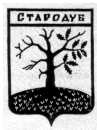 Брянская областьКОНТРОЛЬНО-СЧЕТНАЯ ПАЛАТА  СТАРОДУБСКОГО МУНИЦИПАЛЬНОГО ОКРУГА243240,Брянская область . г. Стародуб, пл. Советская 2а, тел   2-15-25, Е-mail: ksp.starmo@yandex.ruЗаключение     Контрольно-счетной палаты Стародубского муниципального округа по результатам проведения экспертно-аналитического мероприятия «Экспертиза и подготовка заключения на отчет об исполнении бюджета муниципального образования « городской округ «город Стародуб» за  2020 год» «30» апреля 2021г                                                                         г. Стародуб1. Основание для проведения мероприятия: пункт 1.3.1. плана работы Контрольно-счетной палаты Стародубского муниципального округа на 2021 год, утвержденный председателем Контрольно-счетной палаты Стародубского муниципального округа от 25 декабря 2020 года № 10.2. Предмет мероприятия: проект решения об утверждении отчета об исполнении бюджета городского округа город Стародуб за 2020 год, формы годовой отчетности и иные документы, содержащие информацию об исполнении бюджета.          3. Объект мероприятия: администрация Стародубского муниципального округа Брянской области (далее – Администрация), комитет по управлению муниципальным имуществом администрации Стародубского муниципального округа Брянской области (далее – Комитет), контрольно-счетная палата Стародубского муниципального округа Брянской области (далее – Контрольно-счетная палата), отдел культуры, туризма, молодежной политики и спорта администрации Стародубского муниципального округа (далее – отдел культуры), отдел образования  администрации Стародубского муниципального округа (далее – отдел образования), Совет народных депутатов Стародубского муниципального округа Брянской области (далее – Совет), финансовое управление администрации Стародубского муниципального округа Брянской области (далее – Финансовое управление).4. Цели и вопросы экспертно-аналитического мероприятия:Цель 4.1. Оценить соответствие решения отчета об исполнении бюджета городского округа город Стародуб за 2020 год требованиям бюджетного законодательства.Вопросы:4.1.1.Общие сведения, соблюдения сроков представления отчета об исполнении бюджета, состава и структуры приложений к проекту решения об исполнении бюджета за 2020 год;4.1.2. Анализ показателей решения об исполнении бюджета городского округа город Стародуб в разрезе доходных источников;4.1.3. Анализ исполнения расходной части бюджета городского округа город Стародуб по разделам и подразделам бюджетной классификации, по ведомственной структуре;4.1.4. Анализ результатов исполнения бюджета и источников внутреннего финансирования дефицита бюджета;4.1.5. Анализ состояния муниципального долга;4.1.6.  Анализ исполнения средств резервного фонда;4.1.7. Анализ исполнения средств муниципального дорожного фонда городского округа город Стародуб;4.1.8. Анализ исполнения программной части бюджета городского округа город Стародуб.Цель 4.2. Провести внешнюю проверку годовой бюджетной отчетности бюджета городского округа город Стародуб.Вопросы:4.2.1. Анализ полноты бюджетной отчетности, оценка достоверности показателей бюджетной отчетности и ее соответствия требованиям нормативных правовых актов;4.2.2. Результаты внешних проверок отчетности об исполнении бюджета главных администраторов (распорядителей) бюджетных средств;4.2.3. Бухгалтерская отчетность получателей субсидий;4.2.4. Анализ состояния дебиторской и кредиторской задолженности;4.2.5. Анализ движения нефинансовых активов.Цель 4.1. Оценка соответствия решения отчета об исполнении бюджета городского округа город Стародуб за 2020 год требованиям бюджетного законодательства.4.1.1.  Общие сведения, соблюдения сроков представления отчета об исполнении бюджета.   Заключение Контрольно-счетной палаты Стародубского муниципального округа (далее – Контрольно-счетная палата) на отчет об исполнении бюджета городского округа город Стародуб за 2020 год подготовлено в соответствии:со статьей 264.4 Бюджетного кодекса Российской Федерации;Положением «О  Порядке составления, рассмотрения и утверждения бюджета Стародубского муниципального округа Брянской области,
а также Порядке представления, рассмотрения и утверждения годового отчета об исполнении бюджета Стародубского муниципального округа Брянской области и его внешней проверке», утвержденный решением Совета народных депутатов Стародубского муниципального округа от 16.11.2020г №21;Положением о Контрольно-счетной палате Стародубского муниципального округа Брянской области, утвержденным решением Совета народных депутатов Стародубского муниципального округа от 16.07.2020г №155;Стандартом внешнего муниципального финансового контроля 54 «Проведение экспертно-аналитического мероприятия»;Стандартом внешнего муниципального финансового контроля 103 «Последующий контроль исполнения бюджета Стародубского муниципального округа»;Стандартом внешнего муниципального финансового контроля 151 «Порядок организации и проведении внешней проверки годового отчета об исполнении бюджета муниципального образования»;Закон Брянской области от 29 мая 2020 года №47-з «Об объединении муниципальных образований, входящих в состав Стародубского муниципального района, с муниципальным образованием города Стародуб со статусом городского округа, наделением муниципального образования города Стародуб со статусом городского округа статусом муниципального округа и внесением изменений в отдельные законодательные акты Брянской области».          Заключение Контрольно-счетной палаты подготовлено по результатам комплекса внешних проверок годовой бюджетной отчетности главных администраторов средств бюджета городского округа город Стародуб за 2020 год, а также проверки годового отчета об исполнении бюджета городского округа город Стародуб за 2020 год, представленного в Контрольно-счетную палату администрацией Стародубского муниципального округа Брянской области.Годовой отчет об исполнении бюджета городского округа город Стародуб за 2020 год представлен в Контрольно-счетную палату в срок (до 1 апреля), установленные пп.3 п.2 ст. 264.4 Бюджетного Кодекса РФ.       В соответствии с Законом Брянской области от 29 мая 2020 года №47-з «Об объединении муниципальных образований, входящих в состав Стародубского муниципального района, с муниципальным образованием города Стародуб со статусом городского округа, наделением муниципального образования города Стародуб со статусом городского округа статусом муниципального округа и внесением изменений в отдельные законодательные акты Брянской области», с 01 августа 2020 года произошло объединение Стародубского муниципального района Брянской области и пяти сельских поселений, входящих в состав Стародубского муниципального района, с городским округом город Стародуб.  При анализе показателей решения об исполнении бюджета городского округа город Стародуб за 2020 год установлено, что состав и структура приложений к проекту решению об исполнении бюджета за 2020 год соответствует статье 264.6. Бюджетного кодекса Российской Федерации.Нормативно-правовые акты, используемые при проведении экспертно-аналитического мероприятия:             Бюджетный кодекс Российской Федерации (далее – Бюджетный кодекс РФ).Федеральный закон от 06.12.2011 № 402-ФЗ «О бухгалтерском учете» (далее – Федеральный закон № 402-ФЗ).Приказ Министерства финансов РФ от 01.12.2010 № 157н «Об утверждении единого плана счетов бухгалтерского учета для органов государственной власти, органов местного самоуправления, органов управления государственными внебюджетными фондами, государственных академий наук, государственных (муниципальных) учреждений и инструкции по его применению» (далее - Инструкция №157 н).Приказ Министерства финансов РФ от 06.12.2010 № 162н «Об утверждении плана счетов бюджетного учета и инструкции по его применению» (далее - Инструкция №162 н).Приказ Министерства финансов РФ от 28.12.2010 № 191н «Об утверждении инструкции о порядке составления и представления годовой, квартальной и месячной отчетности об исполнении бюджетов бюджетной системы Российской федерации» (далее – Инструкция № 191н).Приказ Минфина России от 06.06.2019 N 85н "О Порядке формирования и применения кодов бюджетной классификации Российской Федерации, их структуре и принципах назначения"  (далее – Инструкция №85н). Приказ Минфина России от 29.11.2017 N 209н  "Об утверждении Порядка применения классификации операций сектора государственного управления"(деле – Инструкция №209н).          Порядок представления, рассмотрения и утверждения годового отчета об исполнении бюджета Стародубского муниципального округа Брянской области и его внешней проверке, утвержденный решением Совета народных депутатов Стародубского муниципального округа от 16.12.2020 №21;          Решение Совета народных депутатов  городского округа город Стародуб от 16.12.2019 г. № 118 «О бюджете городского округа город Стародуб Брянской области на 2020 год и на плановый период 2021 и 2022 годов») (с изменениями).4.1.1.Анализ показателей решения об исполнении бюджета городского округа  город Стародуб Брянской области в разрезе доходных источниковАНАЛИЗ РЕШЕНИЙ СОВЕТА НАРОДНЫХ ДЕПУТАТОВ ГОРОДА СТАРОДУБА «О БЮДЖЕТЕ ГОРДСКОГО ОКРУГА ГОРОД СТАРОДУБ НА 2020 ГОД И НА ПЛАНОВЫЙ ПЕРИОД 2021 и 2022 ГОДЫ    Решением Совета народных депутатов городского округа город Стародуб от 16.12.2019 г. № 118 «О бюджете городского округа город Стародуб Брянской области на 2020 год и на плановый период 2021 и 2022 годов» доходы бюджета городского округа на 2020 год были утверждены в сумме 371199,8 тыс. рублей.В течение 2020 года в решение о бюджете 4 раза вносились изменения и дополнения решениями Совета народных депутатов  -  от 26.06.2020 года №143, от 24.07.2020 года №160, от 28.09.2020 года №172, от 24.12.2020года №44.В результате изменений бюджета прогнозируемый общий объем доходов бюджета был утвержден в объеме 882168,6 тыс. рублей. Первоначально утвержденные параметры по доходам увеличены на 510968,8 тыс. рублей, или в 2,3 раза.         За 2020 год бюджет Стародубского муниципального округа по доходам исполнен в сумме 870432,6 тыс. рублей, что составило 98,7% уточненного плана и 234,4% первоначально утвержденных плановых назначений. Неисполненные назначения составили 11736,0 тыс. рублей. Формирование доходной части бюджета Стародубского муниципального округа в 2020 году осуществлялось в рамках Налогового и Бюджетного кодексов Российской Федерации и в соответствии с Федеральным законом от 6 октября 2003 года № 131-Ф3 «Об общих принципах организации местного самоуправления в Российской Федерации».Динамика изменений основных характеристик бюджета Стародубского округа в 2020 годуТаблица №1, тыс. руб.Изменения в бюджет округа в основном были связаны с необходимостью утверждения изменений размера ассигнований, выделяемых из областного бюджета, других бюджетов и корректировкой планируемых налоговых и неналоговых поступлений с учетом их фактической собираемости.В результате внесённых изменений в Решение о бюджете в 2020 году основных характеристик бюджета района изменился результат его исполнения. С учётом последних изменений дефицит бюджета составил 26845,0 тыс. рублей, что выше уровня первоначальных плановых проектировок на 100%.Бюджетный процесс, в Стародубском округе осуществлялся на основании Бюджетного кодекса Российской Федерации, Федерального закона от 06.10.2003 г. №131-ФЗ «Об общих принципах организации местного самоуправления в Российской Федерации». Исполнение бюджета  округа в 2020 году осуществлялось в соответствии с требованиями бюджетного законодательства. Организация исполнения бюджета и подготовка отчета об его исполнении возложена на финансовое управление администрации Стародубского муниципального округа Брянской области.Кассовое обслуживание исполнения бюджета осуществлялось в отделении Федерального казначейства. При исполнении бюджета на 2020 год соблюдался принцип единства кассы и подведомственности финансирования расходов. Лицевые счета участникам бюджетного процесса открыты в отделении Федерального казначейства, что соответствует нормам статьи 220.1 Бюджетного кодекса Российской Федерации. В соответствии с требованиями статьи 217 и статьи 217.1 Бюджетного кодекса Российской Федерации  исполнение бюджета округа в 2020 году осуществлялось на основе сводной бюджетной росписи и кассового плана. Бюджетные полномочия  главных администраторов  доходов бюджета, главного администратора  источников финансирования дефицита бюджета,  главных распорядителей средств бюджета,  получателей средств бюджета осуществлялись в соответствии с бюджетным законодательством. Решением о бюджете утверждены:                          5  главных администратора доходов районного бюджета;                           7  главных распорядителя бюджетных средств;                         3 главных администратора источников внутреннего финансирования дефицита бюджета.Рост показателей доходов бюджета к первоначально утвержденным составил – 237,6%. Основные показатели бюджета округа в части доходов бюджета в первоначально утвержденной и уточненной редакциях представлены в таблице:Таблица №2 (тыс. рублей)Внешней проверкой отмечено незначительное увеличение объема утвержденных налоговых и неналоговых доходов на 7822,0 тыс. рублей, что соответствует 106,1% от первоначально утвержденного объема. Увеличение плана по безвозмездным поступлениям в течение финансового года составило 503146,8 тыс. рублей, или в 3 раза к первоначально утвержденному объему.  Рост показателей расходов бюджета округа к первоначально утвержденным составил – в 2,4 раза. Основные показатели расходов бюджета округа в первоначально утвержденной и уточненной редакциях представлены в таблице:Таблица №3 (тыс. руб.)Увеличение плана по расходам по сравнению с первоначальным вариантом бюджета составило 537813,9 тыс. рублей, или в 2,4 раза. Наибольший рост расходов к первоначальному варианту отмечен по разделу 08 «Культура, кинематография» - в 5,7 раза.В соответствии с пунктом 2 статьи 38 Федерального закона от 06.10.2003г. №131-ФЗ "Об общих принципах организации местного самоуправления в Российской Федерации", пунктом 2 статьи 9 Федерального закона от 07.02.2011г. №6-ФЗ "Об общих принципах организации и деятельности контрольно-счетных органов субъектов Российской Федерации и муниципальных образований" проекты решений Совета народных депутатов о внесении изменений в Решение о бюджете на 2020 год предоставлялись на экспертизу в Контрольно-счетную палату.ОБЩАЯ ОЦЕНКА ИСПОЛНЕНИЯ БЮДЖЕТА ГОРОДСКОГО ОКРУГА ГОРОД СТАРОДУБ БРЯНСКОЙ ОБЛАСТИ ЗА 2020 ГОД      Бюджет округа за 2020 год исполнен по доходам в объеме 870432,6 тыс. рублей или 104,0% к уточненному годовому плану. Годовой отчет об исполнении бюджета формы 0503117 в части расходов бюджета финансовым органом сформирован путем суммирования одноименных показателей соответствующих граф отчетов получателей средств бюджета формы 0503127.Показатели отчета об исполнении бюджета по расходам соответствуют суммам выбытий из бюджета и подтверждены консолидированным отчетам о кассовых поступлениях и выбытиях формы 0503124.Бюджет округа за 2020 год исполнен с профицитом в размере 23610,9 тыс. рублей.Внешней проверкой отмечено, что по состоянию на начало финансового года остаток средств на едином счете в отделении Федерального казначейства на 01.01.2020 года согласно балансу по поступлению и выбытию бюджетных средств форма 0503140 составил 764,1тыс. рублей, на конец года остаток средств на счете увеличился на 64947,2тыс. рублей и составил 65711,3 тыс. рублей. ИСПОЛНЕНИЕ ДОХОДНОЙ ЧАСТИ БЮДЖЕТА ЗА 2020 ГОДДоходы бюджета округа за 2020 год составили 870432,6тыс. рублей (98,7% к плану), что выше 2019 года на 37754,8 тыс. рублей, или на 110,3%. Налоговые и неналоговые доходы исполнены на  110,1%.В общем объеме доходов бюджета округа за 2020 год удельный вес поступлений по группе «Налоговые и неналоговые доходы»  составляет  16,1%, безвозмездные поступления – 83,9%.Анализ исполнения доходной части бюджета округа за 2020 год представлен в таблице.Таблица №4 (тыс. рублей)НАЛОГОВЫЕ ДОХОДЫНаибольший удельный вес в структуре налоговых доходов бюджета занимает налог на доходы физических лиц – 59,2% (69929,9 тыс. рублей).Наименьший удельный вес в структуре налоговых доходов бюджета занимает единый сельскохозяйственный налог – 0,4% (453,8 тыс. рублей).Поступление налоговых и неналоговых доходов в 2020 году составило 140531,8 тыс. рублей, или 104,0% плана. По сравнению с уровнем 2019 года объем налоговых доходов за 2020 год увеличился на 4116,0 тыс. рублей, или на 103,6%.В структуре собственных доходов наибольший удельный вес занимают налоговые доходы, на их долю приходится 83,9%, неналоговые доходы занимают 16,1% собственных доходов бюджета округа.Исполнение установленных заданий по налоговым и неналоговым доходам обеспечено на 103,3% и 108,2% соответственно.За 2020 год налоговые доходы в бюджет округа поступили в сумме 118027,5 тыс. рублей, что составляет 103,3% уточненного плана. Налог на доходы физических лиц поступил в бюджет округа в сумме 69929,9 тыс. рублей, или 104,9% плана, сверх утвержденных назначений в бюджет округа поступило 3301,7 тыс. рублей. К уровню 2019 года поступления налога увеличилось на 7930,3 тыс. рублей или на 112,8 процента. Акцизы по подакцизным товарам (продукции), производимым на территории Российской Федерации поступили в бюджет округа в сумме 4645,8 тыс. рублей, или 99,0 % плана. К уровню 2019 года поступления налога снизилось на 300,8 тыс. рублей  или на 6,0 процентов. Единый налог на вмененный доход поступил в бюджет округа в сумме 15533,8 тыс. рублей, что составляет 98,8% утвержденного годового плана. По сравнению с аналогичным периодом прошлого года доходы от уплаты данного вида налога снизилось на 3976,8 тыс. рублей, или на 20,4 процентов.Поступление единого сельскохозяйственного налога в бюджет округа сложилось в сумме 453,8 тыс. рублей, что на 52,5 тыс. рублей или на 13,0% выше уровня 2019 года. К утвержденным плановым назначениям поступления исполнены на 100 процентов.Поступление налога, взимаемого в виде стоимости патента в связи с применением патентной системы налогообложения сложилась в сумме 479,8 тыс. рублей или 118,4% утвержденных назначений, что на 8,1 тыс. рублей или 1,7% ниже уровня 2019 года.Налог на имущество физических лиц поступил в бюджет округа в сумме 7043,7 тыс. рублей, что составляет 102,8% утвержденного годового плана. По сравнению с аналогичным периодом прошлого года доходы от уплаты данного вида налога снизилось на 758,0 тыс. рублей, или на 9,7 процентов.Земельный налог поступил в бюджет округа в сумме 17497,1 тыс. рублей, или 102,4% плана, сверх утвержденных назначений в бюджет округа поступило 397,1 тыс. рублей. К уровню 2020 года поступления налога увеличилось на 719,3 тыс. рублей или на 104,3 процента. Государственная пошлина в бюджет округа поступала в сумме 2443,6 тыс. рублей или 101,8% плановых назначений, что выше уровня прошлого года на 457,6 тыс. рублей или на 123,0%.НЕНАЛОГОВЫЕ ДОХОДЫЗа 2020 год в бюджет округа поступило 22504,2 тыс. рублей неналоговых доходов. Уточненный план исполнен на 108,2 процентов. К соответствующему периоду прошлого года объем неналоговых поступлений увеличился на 13008,2 тыс. рублей или в 2,3 раза. В структуре собственных доходов неналоговые доходы составляют 16,1%, в структуре общих доходов района – 2,6 процента.Основным источником неналоговых доходов (56,6%)являются доходы от продажи материальных и нематериальных активов. В 2020 году в бюджет района поступило доходов от использования имущества, находящегося в муниципальной собственности, в сумме 5712,5 тыс. рублей. Плановые показатели исполнены на 105,3 процентов. По сравнению с 2019 годом доходы снизились на 1351,7 тыс. рублей, или на 19,1%.Платежи при пользовании природными ресурсами исполнены в сумме 199,1 тыс. рублей, или на 105,8% утвержденного годового плана. К уровню 2019 года  поступления снижены на 24,9 тыс. рублей или на 11,1 процентов.Доходы от оказания платных услуг (работ) и компенсации затрат государства поступили в объеме 2803,1 тыс. рублей. План исполнен на 116,3 процента. К уровню 2019 года  поступления увеличены на 2030,4 тыс. рублей или в 3,6 раза.Доходы от продажи материальных и нематериальных активов за 2020 год поступили в сумме 12734,7 тыс. рублей, увеличение к уточненным плановым показателям 163,3%.К уровню прошлого года поступление дохода увеличилось на 20423,7 тыс. рублей или в 15,9 раза.Штрафы, санкции, возмещение ущерба в бюджет округа поступили в сумме 1048,8 тыс. рублей. Утвержденный план исполнен на 103,3 процентов. К уровню 2019 года доходы снижены на 237,2 тыс. рублей или на 18,4%.Административные платежи и сборы в бюджет округа поступили в сумме 6,0 тыс. рублей. Утвержденный план исполнен на 100 процентов. К уровню 2020 года доходы снижены на 4,5 тыс. рублей или на 42,9%.БЕЗВОЗМЕЗДНЫЕ ПОСТУПЛЕНИЯБезвозмездные поступления в бюджет округа в 2020 году первоначально были запланированы в доходной части бюджета в объеме 243991,6 тыс. рублей. В ходе исполнения бюджета безвозмездные поступления были увеличены на 503146,8 тыс. рублей и утверждены решением о бюджете в сумме 747138,4 тыс. рублей. Наибольший удельный вес в структуре безвозмездных поступлений занимают субсидии  бюджетам  субъектов РФ  муниципальных образований (межбюджетные субсидии) – 54,5% (434894,7 тыс.рублей).  Исполнение составило 729900,8 тыс. рублей, или 97,7% от уточненного плана. По сравнению с 2019 годом общий объем безвозмездных поступлений увеличился на 471567,7 тыс. рублей, или в 2,8 раза.Удельный вес безвозмездных поступлений в общем объеме доходной части бюджета составляет 83,9 процентов, увеличившись к уровню прошлого года на 16,2 процентных пункта.Поступление в бюджет дотаций составило 66652,3 тыс. рублей, из них на дотацию на выравнивание бюджетной обеспеченности приходится 21874,0 тыс. рублей, на прочие дотации – 2091,0 тыс. рублей, плановые назначения по дотациям исполнены в полном объеме.По сравнению с 2019 годом поступление дотаций увеличились на 25874,6 тыс. рублей, или на 163,5%.Поступление субсидий составило 434894,7 тыс. рублей, или 99,2% плановых назначений. К уровню 2019 года  поступление субсидий увеличилось на 347128,0 тыс.рублей, или в 5 раз.В 2020 году объем полученных из областного бюджета субвенций составил 178016,7 тыс. рублей, или 92,1% плановых назначений. Объем поступлений субвенций выше на 49121,6 тыс. рублей или на 138,1% уровня 2019 года.Иные межбюджетные трансферты в бюджет округа в 2020 году поступили в сумме 47145,9 тыс. рублей, или 102,3 % плана, что выше уровня 2019 года на 46150,4 тыс. рублей или в 47,4 раза.Прочие безвозмездные поступления поступили в сумме 3191,1 тыс. рублей или на 104%. 4.1.2. Анализ исполнения расходной части бюджета городского округа город Стародуб Брянской области по разделам и подразделам бюджетной классификации, по ведомственной структуреОсвоением бюджетных обязательств за 2020 год обеспечена социальная направленность бюджета округа, направленная на повышение благосостояния населения, улучшение условий и качества жизни человека.    Приоритетное направление в расходовании бюджетных ресурсов в 2020 году составляют расходы на образование 35,7% от общих расходов бюджета.Расходы бюджета округа на 2020 год утверждены в сумме 910078,9 тыс. рублей, исполнение расходов составило 846821,6 тыс. рублей или 93,0%.Анализ исполнения расходных обязательств бюджета выявил изменения по соотношению отдельных видов расходов с аналогичным периодом прошлого года и показателей, утвержденных  сводной бюджетной росписью по разделам классификации расходов: Таблица №5, тыс. рублейРасходы бюджета округа на 2020 год выше уровня 2019 года на 465626,1 тыс. рублей, или 2,2 раза. По разделу 0100 «Общегосударственные вопросы» плановые назначения исполнены в сумме 65502,9 тыс. рублей, что составляет 94,9 % к плану. Доля расходов по данному разделу в общем объеме расходов бюджета составила 7,7 процентов. В рамках раздела бюджетные ассигнования направлены на финансирование расходов по следующим подразделам:-   0102   «Функционирование высшего должностного лица субъекта РФ и муниципального образования» - 359,9 тыс. рублей (97,0% плановых назначений) расходы главы Стародубского муниципального округа;- 0103 «Функционирование законодательных (представительных) 
органов государственной власти и представительных органов муниципальных образований» – 1285,5 тыс. рублей – обеспечение деятельности Совета народных депутатов, или 95,1% плановых назначений;- 0104 «Функционирование Правительства Российской Федерации, высших исполнительных органов государственной власти субъектов Российской Федерации, местных администраций» – 30082,9 тыс. рублей (94,4% плановых назначений) отражены расходы на содержание центрального аппарата администрации города Стародуба и администрации Стародубского муниципального округа.-  0105    «Судебная система»- в 2020 году запланированы расходы по субвенции на осуществление полномочий по составлению (изменению) списков кандидатов в присяжные заседатели федеральных судов общей юрисдикции в объеме 27,4 тыс. рублей. Расходы в течение 2020 года не осуществлялись.- 0106 «Обеспечение деятельности финансовых, налоговых и таможенных органов и органов финансового (финансово-бюджетного) надзора» – 6053,9 тыс. рублей, или 99,9% плановых назначений, расходы по содержанию финансового управления Стародубского муниципального округа и  Контрольно-счетной муниципального образования. - 0107 «Обеспечение проведения выборов и референдумов» отражены расходы на проведения выборов в законодательный орган в сумме 1500,0 тыс. рублей, что составляет 100% утвержденных плановых назначений.- 0113 «Другие общегосударственные вопросы» - 26220,7 тыс. рублей (94,5% плановых назначений), по данному разделу отражены расходы на  - предоставление субсидии многофункциональному центру на финансовое обеспечение муниципального задания на оказание муниципальных услуг в сумме 5600,4 тыс. рублей (100% плановых назначений);- на содержание МКУ «Служба хозяйственного и транспортного обслуживания» в части обеспечения деятельности органов местного самоуправления в сумме  8558,3 тыс. рублей (96,8% плановых назначений);- содержание комитета по управлению муниципальным имуществом администрации Стародубского муниципального округа в сумме 1699,2 тыс. рублей (95,9% плановых назначений);- расходы на эксплуатацию и содержание имущества, находящегося в муниципальной собственности в сумме 1958,1 тыс. рублей (62,7% плановых назначений);- расходы по уплате налогов, сборов и иных обязательных платежей в сумме 217,6 тыс. рублей (100% плановых назначений);- на исполнение исковых требований на основании вступивших в силу судебных решений в сумме 7117,1 тыс. рублей (99,9 % плановых назначений);- информационное обеспечение органов власти в сумме 139,1 тыс. рублей (100% плановых назначений).По разделу 0300 «Национальная безопасность и правоохранительная деятельность» кассовое исполнение составило 1319,0 тыс. рублей, что составляет 86,5% плановых назначений. Расходы осуществлялись по подразделу 0309 «Защита населения и территории от чрезвычайных ситуаций природного и техногенного характера, гражданская оборона» и были направлены на содержание Единой дежурно-диспетчерской службы в сумме 1319,0 тыс. рублей.Доля расходов по данному разделу в общем объеме расходов бюджета составила 0,2 процента.На 95,7% исполнены плановые назначения по разделу 0400 «Национальная экономика», расходы составили 151940,8 тыс. рублей. Удельный вес расходов по разделу составил 17,9% общего объема расходов.По подразделу 0405 «Сельское хозяйство и рыболовство» исполнение составило 13,1 тыс. рублей или 100% плановых назначений и были направлены на исполнение отдельных государственных полномочий в части организации отлова и содержания  безнадзорных животных.По подразделу 0408 «Транспорт» расходы исполнены в сумме 770,9 тыс. рублей или 100% плана. По данному подразделу отражены расходы на организацию транспортного обслуживания населения городским пассажирским транспортом в городском сообщении в части возмещения убытков транспортного предприятия ООО «Стародубское АТП».По подразделу 0409 «Дорожное хозяйство (дорожные фонды)» исполнение составило 150732,2 тыс. рублей, или 95,6% плановых назначений. По данному подразделу произведены расходы на обеспечение дорожной деятельности  за счет средств федерального бюджета, областного бюджета, дорожного фонда Стародубского муниципального округа.По подразделу 0412 «Другие вопросы в области национальной экономики» расходы исполнены в сумме 424,6 тыс. рублей, или 100% плановых назначений. Бюджетные ассигнования направлены на:-расходы по осуществлению отдельных государственных полномочий Брянской области в области охраны труда и уведомительной регистрации территориальных соглашений и коллективных договоров в сумме 325,6 тыс. рублей;- на мероприятия по улучшению условий охраны труда в сумме 62,0 тыс. рублей;- на мероприятия по землеустройству и землепользованию (межевание земельных участков) израсходовано 37,0 тыс. рублей.По разделу 0500 «Жилищно-коммунальное хозяйство» расходы были исполнены в сумме 52054,7 тыс. рублей, или 92,1% плановых назначений. Доля расходов  раздела составила 6,1% общего расхода бюджета.По разделу 0501 «Жилищное хозяйство» исполнение расходов отсутствует. Плановые назначения в сумме 130,0 тыс. рублей планировалось направить на уплату взносов на осуществление капитального ремонта многоквартирных домов за объекты муниципальной казны и имущества, находящегося в собственности муниципального образования. Согласно пояснительной записке, расходы не осуществлялись в связи отсутствия договоров и счетов на оплату.По подразделу 0502 «Коммунальное хозяйство» бюджетные ассигнования доведены в сумме 10252,5 тыс. рублей, исполнение составило 7563,9 или 73,8 % плановых назначений. Расходы направлены на следующие мероприятия: - предоставление субсидии на возмещение убытков на услуги городской бани в сумме 126,0 тыс. рублей;-строительство водонапорной башни в с.Курковичи  Стародубского района в сумме 13207 тыс. рублей;-реконструкция сетей водоснабжения н.п.Логоватое Стародубского района в сумме 1320,7 тыс. рублей;- мероприятия в сфере коммунального хозяйства (выполнение проектных и изыскательных работ, подготовка технических планов, разработка проектно-сметной документации, проведение гос.экспертизы проектной документации по объектам газоснабжения и водоотведения) в сумме 1435,0 тыс. рублей.По подразделу 0503 «Благоустройство» бюжетные ассигнования доведены в объеме 45999,0 тыс. рублей, исполнение составило 44358,3 тыс. рублей, что составляет 96,4% плановых назначений. Расходы осуществлялись по следующим направлениям:- организация и обеспечение освещения улиц в сумме 6004,4 тыс. рублей;- модернизация уличного освещения в сумме 16766,8 тыс. рублей;- в рамках национального проекта программы «Формирование современной городской среды» проводились работы по благоустройству дворовых территорий в сумме 5164,8 тыс. рублей;- прочие мероприятия по благоустройству в сумме 16422,3 тыс. рублей.По подразделу 0505 «Другие вопросы в области жилищно-коммунального хозяйства» бюджетные ассигнования доведены в сумме 132,5 тыс. рублей, исполнение составило 132,5 или 100 % плановых назначений. Осуществлялись мероприятия по организации и содержанию мест захоронения твердых бытовых отходов.Расходы по разделу 0600 «Охрана окружающей среды»,  исполнены в сумме 6504,6 тыс. рублей, что составляет 100%. Расходы осуществлялись по подразделу 0605 «Другие вопросы в области охраны окружающей среды» и направлены на работы по реконструкции очистных сооружений в г.Стародуб. Удельный вес раздела в общем объеме расходов составил 0,8%.По разделу 0700 «Образование» уточненные бюджетные ассигнования на 2020 год составили 334300,8 тыс. рублей. Исполнение составило 302491,5 тыс. рублей, или 90,5 %.В связи с объедением муниципальных образований на конец 2020 года на территории Стародубского муниципального округа свою деятельность осуществляет 36 бюджетных образовательных организации, реализующих основные образовательные программы, в том числе 14 дошкольных образовательных организаций, 18 общеобразовательных организации, 4 учреждения дополнительного образования детей и центр социально-психологической помощи.По подразделу 0701 «Дошкольное образование» исполнение составило 86614,7 тыс. рублей или 99,9 % плановых назначений (86617,5 тыс. рублей), в том числе за счет субвенции на осуществление отдельных полномочий в сфере образования в сумме 65257,9 тыс. рублей. По подразделу 0702 «Общее образование» при плановых показателях 144759,3 тыс. рублей, исполнение составило 143644,3 тыс. рублей, или 99,2% плана.Бюджетные образовательные учреждения района осуществляют начальное общее, основное общее, среднее (полное) общее образование. На обеспечение их деятельности из средств бюджета муниципального округа направлено 126998,3 тыс. рублей, из областного бюджета  выделена субвенция в сумме 97991,4 тыс. рублей. Бюджетные ассигнования были направлены в том числе на:- организацию питания в общеобразовательных учреждениях  - 972,0 тыс. рублей;- капитальный ремонт кровли муниципальных общеобразовательных организаций – 1752,7 тыс. рублей;- приведение в соответствии с брендом «Точка роста» помещений муниципальных общеобразовательных организаций – 183,2 тыс. рублей;- создание цифровой общеобразовательной среды в общеобразовательных организациях – 123,0 тыс. рублей;- организация бесплатного горячего питания обучающихся, получающих начальное  общее образование в муниципальных общеобразовательных организациях – 4708,9 тыс. рублей;- ежемесячное денежное вознаграждение за классное руководство педагогическим работникам муниципальных общеобразовательных учреждений – 5950,1 тыс. рублей;-  в рамках регионального проекта «Успех каждого ребенка» в целях  создания в общеобразовательных организациях, расположенных в сельской местности, условий для занятий физической культурой и спортом, произведен капитальный ремонт спортивного зала  Воронокской СОШ в сумме – 2955,9 тыс. рублей.Расходы по подразделу 0703 «Дополнительное образование детей» исполнены в сумме 31241,7 тыс. рублей, или 51,2% бюджетных назначений.В 2020 году на мероприятия по решению вопросов местного значения, инициированных органами местного самоуправления в рамках проекта «Решаем вместе» выделено из областного бюджета 38971,5 тыс. рублей. Израсходовано в 2020 году 9200,9 тыс. рублей, остальные средства будут израсходованы в 2021 году.Расходы по подразделу 0707 «Молодежная политика и оздоровление детей» составили 1117,1тыс. рублей, или 59,8% к плановым назначениям. Бюджетные ассигнования направлены на проведение мероприятий по работе с семьей, детьми и молодежью в сумме 118,0 тыс. рублей, на проведение оздоровительной кампании детей в сумме 999,1 тыс. рублей.Расходы по подразделу 0709 «Другие вопросы в области образования» исполнены в сумме 39873,8 тыс. рублей, или 99,5% плановых назначений. По данному подразделу отражены следующие расходы:- на содержание аппарата отдела образования муниципального округа – 2946,9 тыс. рублей;- на содержание МКУ «Центр обслуживания системы образования муниципального округа – 15193,8 тыс. рублей;- на содержание обслуживающего персонала образовательных организаций – 18403,4 тыс. рублей;- на предоставление мер социальной поддержки по оплате ЖКУ за счет средств субвенции на осуществление отдельных полномочий в сфере образования – 8,4 тыс. рублей;- на мероприятия по развитию образования – 124,8 тыс. рублей;- на организацию временного трудоустройства несовершеннолетних граждан от 14 до 18 лет – 266,9 тыс. рублей;- на мероприятия по капитальному ремонту кровель муниципальных образовательных организаций – 592,5 тыс. рублей; - на обеспечение деятельности центра социально-психологической помощи – 2336,9 тыс. рублей.По разделу 0800 «Культура, кинематография» исполнение составило 29101,4 тыс. рублей, или 95,9% плана. Доля расходов по данному разделу в общих расходах бюджета составила 3,4 процентов.По подразделу 0801 «Культура» исполнение составило 20775,0 тыс. рублей, или 96,0% плановых показателей, в том числе:- предоставление мер социальной поддержки по оплате жилья и коммунальных услуг отдельным категориям граждан, работающих в учреждениях культуры, находящихся в сельской местности – 61,2 тыс. рублей;- МБУК «Стародубский центральный дом культуры» - 7294,3 тыс. рублей; - МБУК «Стародубская центральная библиотека», МУК «Стародубская детская городская библиотека»  - 7383,3 тыс. рублей; - МБУК «Стародубский краеведческий музей» - 1488,4 тыс. рублей;- МУК «Парк культуры и отдыха имени А.И.Рубца» - 1541,7 тыс. рублей;- обеспечение развития и укрепления материально-технической базы домов культуры в населенных пунктах с числом жителей до 50 тысяч человек – 1701,8 тыс. рублей;- отдельные мероприятия по развитию культуры, культурного наследия, туризма, обеспечению устойчивого развития социально-культурных составляющих качества жизни – 1304,3 тыс. рублей.По  подразделу 0804 «Другие вопросы в области культуры, кинематографии» исполнение составило 8326,4 тыс. рублей, или 95,9% плановых назначений. По данному подразделу отражены расходы на содержание аппарата отдела культуры – 1060,5 тыс. рублей или 95,4% плановых назначений; расходы на выплату заработной платы прочего персонала, переведенного из учреждений культуры в КУ «Служба хозяйственного и транспортного обслуживания» -2403,9 тыс. рублей или 99,1% плановых назначений; на обеспечение структурного подразделения по обслуживанию учреждений культуры и спорта – 1817,1 тыс. рублей или 87,8% плановых назначений; на реализацию программ (проектов) инициативного бюджетирования – 2472,5 тыс. рублей или 98,9% плановых назначений; на мероприятия по охране, сохранению и популяризации культурного наследия – 572,3 тыс. рублей.По разделу 1000 «Социальная политика» были предусмотрены бюджетные ассигнования в размере 33222,6 тыс. рублей. Исполнение составило 18173,1 тыс. рублей или 54,7% к плановым назначениям. Удельный вес расходов по данному разделу составил 2,1%  общего объема расходов района. По подразделу 1001 «Пенсионное обеспечение» расходы исполнены в сумме 2432,4 тыс. рублей  или 100% плановых назначений. Бюджетные ассигнования были направлены на выплату доплаты к пенсиям лицам, замещавшим муниципальные должности. По состоянию на 01.01.2021 года данную выплату получает 74 человека. По подразделу 1003 « Социальное обеспечение» исполнение составило 54,5 тыс. рублей, или 44,0% плановых назначений. Низкий процент исполнения объясняется уменьшением количества получателей данных выплат.По подразделу 1004 «Охрана семьи и детства» расходы исполнены в сумме 13315,7 тыс. рублей, что составляет 47,0% плановых назначений.Расходы по данному подразделу направлены на:- выплату единовременного пособия при всех формах устройства детей, лишенных родительского попечения, в семью – 108,0 тыс. рублей;- на содержание ребенка в семье опекуна и приемной семье, а также вознаграждение, причитающееся приемному родителю, выплаты приемной семье на содержание подопечных детей – 9585,9 тыс. рублей;- расходы по выплате компенсации части родительской платы за содержание ребенка в образовательных учреждениях, реализующих основную общеобразовательную программу дошкольного образования – 1630,7 тыс. рублей;- на приобретение жилых помещений детям-сиротам и детям и детям, оставшимся без попечения родителей, лицам из их числа по договорам найма специализированных жилых помещений было предусмотрено ассигнований в объеме 10035,9 тыс. рублей. Приобрести жилье на первичном рынке жилья в г.Стародубе не представлялось возможным, так как жилые дома не вводились в эксплуатацию. По подразделу 1006 «Другие вопросы в области социальной политики» исполнение составило 2370,6 тыс. рублей, или 100,0% плановых показателей. Расходы были направлены:- на организацию и осуществление деятельности по профилактике безнадзорности и правонарушений несовершеннолетних граждан – 1027,0 тыс. рублей;-  расходы по организации и осуществлению деятельности по опеке и попечительству – 1262,2 тыс. рублей;- расходы на подготовку лиц, желающих принять на воспитание в свою семью ребенка, оставшегося без попечения родителей – 14,0 тыс. рублей;- на мероприятия в сфере социальной и демографической политики – 67,3 тыс. рублей.По разделу 1100 «Физическая культура и  спорт» исполнение составило 217245,1 тыс. рублей, которые были направлены на расходы по физкультурно-оздоровительной работы, спортивные мероприятия округа. Удельный вес в общем объеме расходов района незначителен 25,7%.По подразделу 1101 «Физическая культура» расходы исполнены в сумме 15415,4  тыс. рублей или 99,7% плановых назначений, которые были направлены на - организацию физкультурно–оздоровительной работы и спортивных мероприятий – 796,4 тыс. рублей;- на предоставление субсидии на выполнение муниципального задания МАУ «Спортивный комплекс» Стародуб» - 14618,9 тыс. рублей.По подразделу 1102 «Массовый спорт» в 2020 году осуществлялись расходы на строительство Ледового дворца в г.Стародуб – 201829,7 тыс. рублей.В разделе 1300 «Обслуживание государственного (муниципального) долга» кассовые расходы произведены в сумме 2488,5 тыс. рублей, что составляет 0,3% расходов округа, плановые назначения исполнены на 98,1 процентов. Расходы осуществлялись по подразделу 1301 «Обслуживание государственного (муниципального) внутреннего долга и направлены на уплату процентов по кредиту.Распределение расходов в разрезе классификации операций сектора государственного управления Таблица №6 (тыс. руб.)Наибольший удельный вес в ведомственной структуре расходов бюджета округа в 2020 году занимают расходы администрации Стародубского муниципального округа Брянской области – 61,2 % общего объема расходов. На отдел образования администрации Стародубского муниципального округа Брянской области, отдел культуры, туризма, молодежной политики и спорта администрации Стародубского муниципального округа Брянской области, Финансовое управление администрации Стародубского муниципального округа Брянской области, Комитет по управлению муниципальным имуществом администрации Стародубского муниципального округа Брянской области, Совет народных депутатов Стародубского муниципального округа Брянской области  и Контрольно-счетная палата Стародубского муниципального округа Брянской области приходится 34,0 %, 3,6 %, 0,6%, 0,2 %, 0,2 % и 0,1 % расходов бюджета соответственно.Ведомственной структурой  расходов Стародубского муниципального округа утверждено семь главных распорядителя средств бюджета.В разрезе главных распорядителей средств бюджета Стародубского муниципального округа исполнение расходной части бюджета в отчетном периоде сложилось следующим образом:Таблица №7(тыс. рублей)Наибольший удельный вес в 2020 году, занимают расходы по администрации Стародубского муниципального округа Брянской области (код 901) – 61,2% общего объема расходов.4.1.3. Анализ результатов исполнения бюджета и источников внутреннего финансирования дефицита бюджетаПо состоянию на 01.01.2020 года остаток средств бюджета составлял 
764,1 тыс. рублей, на конец отчетного периода увеличился на 64947,2 тыс. рублей и составил 65711,3 тыс. рублей.  По данным годового отчета об исполнении бюджета округа по состоянию на 01.01.2021 года сложился профицит бюджета в сумме 23610,9тыс. рублей.         В соответствии со ст. 96 Бюджетного кодекса РФ в состав источников внутреннего финансирования дефицита включены:- получение кредитов от кредитных организаций в валюте Российской Федерации в сумме 30972,7 тыс. рублей и погашение бюджетами городских округов кредитов от кредитных организаций в валюте Российской Федерации -30972,7 тыс. рублей;-   иные источники внутреннего финансирования дефицитов бюджетов:  средства от продажи акций и иных форм участия в капитале, находящихся в государственной и муниципальной собственности в сумме 26080,9 тыс. рублей; -   изменение остатков средств на счетах по учету средств местного бюджета.Анализ источников внутреннего финансирования дефицита бюджета городского округа город Стародуб Брянской области на 2020 год, представлен в таблице.Таблица8 (тыс. рублей)4.2.3. Анализ состояния муниципального долга.В 2020 году на погашение муниципального долга было направлено 30972,8 тыс. рублей для полного погашения двух банковских кредитов (срок 23.10.2020г – 25472,8 тыс. рублей и срок 24.01.2021г – 5500,00 тыс. рублей).В 2020 году был привлечен банковский кредит по кредитному договору от 28.10.2020 со Среднерусским банком в объеме 30972,8 тыс. рублей. Общий объем муниципального долга на 01 января 2021г по привлеченному банковскому кредиту (срок 25.10.2022г) составил 30972,8 тыс. рублей.  В соответствии с п. 3 ст. 107 БК РФ предельный объем муниципального долга не превышает утвержденный общий годовой объем доходов местного бюджета без учета утвержденного объема безвозмездных поступлений и (или) поступлений налоговых доходов по дополнительным нормативам отчислений.Расходы бюджета округа на обслуживание муниципального долга в 2020 году составили 2488,5 тыс. рублей, что составляет 0,3% фактических расходов бюджета округа за 2020 год.          Расходы на обслуживание муниципального долга не превышают предельные размеры, установленные ст.111 БК РФ (не более 15 процентов объема расходов соответствующего бюджета, за исключением объема расходов, которые осуществляются за счет субвенций, предоставляемых из бюджетов бюджетной системы Российской Федерации).4.1.6.  Анализ исполнения средств резервного фонда      В соответствии со статьей 81 Бюджетного кодекса Российской Федерации, Решением Совета народных депутатов  городского округа город Стародуб от 16.12.2019 г. № 118 «О бюджете городского округа город Стародуб Брянской области на 2020 год и на плановый период 2021 и 2022 годов») (с изменениями), установлен размер резервного фонда округа на 2020 год в сумме 200,0 тыс. рублей.    Согласно представленному отчету об использовании средств резервного фонда администрации городского округа горд Стародуб Брянской области 01 января 2021 года, бюджетные ассигнования резервного фонда в объеме 200,0 тыс. рублей не использовались и перераспределены на другие нужды округа.4.1.7.  Анализ исполнения средств муниципального дорожного фонда городского округа город СтародубВ соответствии с пунктом 5 статьи 179.4 БК Совета народных депутатов города Стародуба от 30.10.2013г №19 (с учетом изменений) «О создании муниципального дорожного фонда городского округа «город Стародуб»  в городском округе создан муниципальный дорожный фонд.Пунктом 1 статьи 179.4 Бюджетного кодекса Российской Федерации установлено, что дорожный фонд - часть средств бюджета, подлежащая использованию в целях финансового обеспечения дорожной деятельности отношении автомобильных дорог общего пользования, а также капитального ремонта и ремонта дворовых территорий многоквартирных домов, проездов к дворовым территориям многоквартирных домов населенных пунктов.В соответствии с п. 5 ст. 179.4 Бюджетного кодекса РФ объем бюджетных ассигнований муниципального дорожного фонда утверждается решением о местном бюджете на очередной финансовый год (очередной финансовый год и плановый период) в размере не менее прогнозируемого объема доходов бюджета муниципального образования, установленных решением представительного органа муниципального образования от:-акцизов на автомобильный бензин, прямогонный бензин, дизельное топливо, моторные масла для дизельных и (или) карбюраторных (инжекторных) двигателей, производимые на территории Российской Федерации, подлежащих зачислению в местный бюджет;- поступлений в виде  субсидий бюджетов бюджетной системы РФ на финансовое обеспечение дорожной деятельности в отношении автомобильных дорог местного значения;-иных поступлений в местный бюджет, утвержденных решением представительного органа муниципального образования, предусматривающим создание муниципального дорожного фонда.Бюджетные ассигнования муниципального дорожного фонда, не использованные в текущем финансовом году, направляются на увеличение бюджетных ассигнований муниципального дорожного фонда в очередном финансовом году.Решением Совета народных депутатов  городского округа город Стародуб от 16.12.2019 г. № 118 «О бюджете городского округа город Стародуб Брянской области на 2020 год и на плановый период 2021 и 2022 годов») бюджетные ассигнования дорожного фонда городского округа «город Стародуб» на 2020 год были утверждены в сумме  35202,5 тыс. рублей.       Внесением изменений в решение Совета народных депутатов городского округа город Стародуб  от 16.12.2019 года № 118 «О бюджете городского округа город Стародуб Брянской области на 2020 год и на плановый период 2021 и 2022 годов» (в редакции решений от 26.06.2020 года № 143,от 24.07.2020 года № 160, от 28.09.2020 года № 172) от 24.12.2020г №44, бюджетные ассигнования муниципального дорожного фонда в окончательной редакции утверждены в объеме 157607,7 тыс. рублей.        Согласно Порядку формирования и использования бюджетных ассигнований муниципального дорожного фонда городского округа «город Стародуб», утвержденному решением Совета народных депутатов города Стародуба от 30.10.2013 №20, главным распорядителем бюджетных ассигнований муниципального дорожного фонда является администрация города Стародуба. Администрация города осуществляет распределение бюджетных ассигнований по следующим направлениям:- капитальный ремонт, ремонт и содержание действующей сети автомобильных дорог общего пользования местного значения и искусственных сооружений на них (включая инженерные изыскания, разработку проектной документации, проведения необходимых экспертиз).- Строительство и реконструкция автомобильных дорог общего пользования местного значения и искусственных сооружений на них (с учетом разработки документации по планировке территории в целях размещения автомобильных дорог, инженерных изысканий, разработки проектной документации, проведения необходимых экспертиз, выкупа земельных участков и подготовки территории строительства).- Осуществление мероприятий, направленных на развитие и сохранение сети автомобильных дорог общего пользования местного значения в целях повышения безопасности дорожного движения.- Осуществление мероприятий, необходимых для обеспечения развития и функционирования системы управления автомобильными дорогами общего пользования местного значения и искусственных сооружений на них:       оформление прав собственности на автомобильные дороги местного значения;       уплату налога на имущество в отношении автомобильных дорог местного значения;        приобретение дорожно-эсплуатационной техники и другого имущества, необходимого для капитального ремонта, ремонта и содержания автомобильных дорог общего пользования местного значения и искусственных сооружений на них;        капитальный ремонт и ремонт дворовых территорий многоквартирных домов, расположенных в границах городского округа «город Стародуб»;       осуществление иных мероприятий в отношении автомобильных дорог местного значения.       Согласно представленной к внешней проверке информации об использовании бюджетных ассигнований дорожного фонда Стародубского муниципального округа на 01.01.2021г,  остаток средств муниципального дорожного фонда на 01.01.2020 год отсутствовал.Источником формирования дорожного фонда городского округа «город Стародуб» в 2020 году явились акцизы по подакцизным товарам дизельное топливо, моторные масла, автомобильный и прямогонный бензин, субсидии на осуществления дорожной деятельности, субсидии на софинансирование капитальных вложений в объекты муниципальной собственности в рамках развития транспортной на сельских территориях, доходы, получаемые в  виде земельного налога с организаций в размере 20%, безвозмездные поступления юридических и физических лиц, субсидии бюджетам городских округов из местных бюджетов. Анализ и информация об использовании бюджетных ассигнований дорожного фонда округа представлена в таблице:Таблица №9(тыс. рублей)Расходы дорожного фонда округа в 2020 году осуществлялись по подразделу 04 09 «Дорожное хозяйство (дорожные фонды)» и исполнены в сумме 150732,2 тыс. рублей.        Установлено, что в нарушение п.4 Порядка формирования и использования бюджетных ассигнований муниципального дорожного фонда городского округа «город Стародуб», утвержденного решением Совета народных депутатов города Стародуба от 30.10.2013 №20, администрацией города Стародуба,  расходы по уплате штрафов за ненадлежащее содержание автомобильных дорог  местного значения в границах городского округа (постановления №5-714/2019 от 26.11.2019г, №5-84/2020 от 03.03.2020г) осуществлены со средств муниципального дорожного фонда с подраздела  0409 "Дорожное хозяйство (дорожные фонды)", в общей сумме 200,0 тыс. рублей (пл.поручения №737545 от 12.02.2020 на сумму 100,0 тыс. рублей, №535694 от 30.04.2020 на сумму 100,0 тыс. рублей), в то время как следовало отразить по подразделу 0113 "Другие общегосударственные вопросы" классификации расходов бюджетов.         Необходимо отметить, что частичная оплата аналогичного штрафа за нарушения в содержании дорог города на основании постановления по делу адм. правонарушения №5-520/2019 от 12.09.2019 в сумме 50,0 тыс. рублей (пл.пор. №30100 от 05.03.2020) произведена с подраздела 0503 «"Благоустройство", что является нарушением п.18.2.5 Инструкции №85н и данные расходы следовало отразить по подразделу 0113 "Другие общегосударственные вопросы" классификации расходов бюджетов.           При этом, в нарушение п. 10.9.4 Порядка N 209н, расходы по уплате администрацией штрафа за ненадлежащее содержание автомобильных дорог  местного значения в границах городского округа, отражены по подстатье 294 «Штрафные санкции по долговым обязательствам», а следовало бы отразить  по подстатье 295 "Другие экономические санкции" в общей сумме 250,0 тыс. рублей.Остаток бюджетных ассигнований муниципального дорожного фонда, не использованных в 2020 году, сложился в сумме 2139,4 тыс. рублей.4.1.8.Анализ исполнения программной части бюджета городского округа город СтародубРешением Совета народных депутатов  городского округа город Стародуб от 16.12.2019 г. № 118 «О бюджете городского округа город Стародуб Брянской области на 2020 год и на плановый период 2021 и 2022 годов») (с учетом вносимых изменений, были запланированы бюджетные ассигнования на реализацию 5 муниципальных программ:- Обеспечение реализации полномочий  администрации  Стародубского муниципального округа Брянской области (2020 - 2022 годы);- Развитие системы образования на территории города Стародуба на 2020-2022 г.г.;-Управление муниципальными финансами Стародубского муниципального округа Брянской области (2020-2022);-Управление муниципальной собственностью Стародубского муниципального округа Брянской области (2020-2022);- Развитие культуры, туризма, молодежной политики и спорта на территории Стародубского муниципального округа Брянской области (2020-2022).Общая сумма расходов по муниципальным программам утверждена (в последней редакции) в размере  904588,0 тыс. руб., что составляет 99,4% от общего объема расходов в 2020 году. Анализ распределения расходов бюджета округапо муниципальным программам в течение 2020г.Таблица №10, тыс. рублейВ течение отчетного года  финансовая составляющая муниципальных программ подтверждена постоянными изменениями, в сторону увеличения.  В отчетном финансовом году  99,4% расходов  бюджета осуществлялись программно-целевым методом.Наибольшую долю в общем объеме муниципальных программ занимает муниципальная программа (01) «Обеспечение реализации полномочий  администрации  Стародубского муниципального округа Брянской области (2020 - 2022 годы)»  - 61,3%, наименьшую  (05)  «Управление муниципальной собственностью Стародубского муниципального округа Брянской области (2020-2022)» - 0,2%.    Муниципальные программы являются одним из важнейших инструментов бюджетирования, обеспечивающих в рамках реализации ключевых функций  органов местного самоуправления Стародубского муниципального округа, достижение приоритетов и целей в сфере социально-экономического развития.В 2020 году на территории Стародубского муниципального округа Брянской области осуществлялась реализация двух национальных проектов.В рамках реализации регионального проекта «Формирование комфортной городской среды» осуществлялось благоустройство дворовых территорий города в сумме 5164,8 тыс. рублей, в том числе средства областного бюджета 5013,6 тыс. рублей, средства местного бюджета 151,2 тыс. рублей.В рамках реализации регионального проекта «Успех каждого ребенка» осуществлялся ремонт спортивного зала Воронокской СОШ. Израсходовано денежных средств в сумме 2955,9 тыс. рублей, в том числе средства областного бюджета 2719,5 тыс. рублей, средства местного бюджета 236,5 тыс. рублей.Оценка эффективности реализации муниципальных программ за 2020 год      По результатам оценки сводного годового отчета о ходе реализации и об оценке эффективности реализации муниципальных программ, который подготовлен на основе годовых отчетов по муниципальным программам округа, в соответствии с Порядком разработки, реализации и оценке эффективности муниципальных программ от 19.08.2020г №85.По итогам оценки 2020 года, реализация 5 муниципальных программ округа признана целесообразной. По 4 муниципальным программам эффективность на уровне плана (Обеспечение реализации полномочий  администрации  Стародубского муниципального округа Брянской области (2020 - 2022 годы); Развитие системы образования на территории города Стародуба на 2020-2022 г.г.; Управление муниципальными финансами Стародубского муниципального округа Брянской области (2020-2022); Развитие культуры, туризма, молодежной политики и спорта на территории Стародубского муниципального округа Брянской области (2020-2022)). Эффективность ниже плановой сложилось по программе «Управление муниципальной собственностью Стародубского муниципального округа Брянской области (2020-2022)».Анализом данных сводного доклада о ходе реализации муниципальных программ за 2020 год (далее – сводный доклад), установлено следующее:    В нарушение  пункта 29, пункта  31 Порядка разработки, реализации и оценке эффективности муниципальных программ Стародубского муниципального округа Брянской области от 19.08.2020г №85, в сводном годовом докладе отражены недостоверные данные:в сводном докладе отражено на реализацию муниципальной программы «Обеспечение реализации полномочий  администрации  Стародубского муниципального округа Брянской области (2020 - 2022 годы)» общий объем произведенных расходов за 2020 год составляет 180868,0 тыс. рублей, хотя следовало отразить в соответствии с данными годовой бюджетной отчетности, кассовое исполнение за 2020 год  516195,9 тыс. рублей;  в сводном докладе отражено на реализацию муниципальной программы «Управление муниципальной собственностью Стародубского муниципального округа Брянской области (2020-2022)» общий объем средств на реализацию мероприятий программы за 2020 год составил 2025,3 тыс. рублей, хотя следовало отразить в соответствии с данными годовой бюджетной отчетностью, кассовое исполнение за 2020 год  1913,4 тыс. рублей, плановый объем 1985,3 тыс. рублей;  в сводном докладе отражено на реализацию муниципальной программы «Развитие культуры, туризма, молодежной политики и спорта на территории Стародубского муниципального округа Брянской области (2020-2022)» общий объем расхода бюджетных средств на реализацию мероприятий программы за 2020 год составил 30523,6 тыс. рублей, хотя следовало отразить в соответствии с данными годовой бюджетной отчетностью, кассовое исполнение за 2020 год  30453,5 тыс. рублей.«В сводном докладе неверно отражено наименование следующих муниципальных программ, а именно: -  в сводном докладе наименование муниципальной программы «Развитие культуры муниципального округа (2020-2022 годы)», в то время как следовало отразить наименование в соответствии с перечнем муниципальных программ (подпрограмм) Стародубского муниципального округа Брянской области «Развитие культуры, туризма, молодежной политики и спорта на территории Стародубского муниципального округа Брянской области (2020-2022)»; - в сводном докладе наименование муниципальной программы «Реализация полномочий администрации Стародубского муниципального округа Брянской области (2020-2022 годы)», в то время как следовало отразить наименование в соответствии с перечнем муниципальных программ (подпрограмм) Стародубского муниципального округа Брянской области «Обеспечение реализации полномочий администрации Стародубского муниципального округа Брянской области (2020-2022 годы)».В нарушение пункта 30 Порядка разработки, реализации и оценке эффективности муниципальных программ Стародубского муниципального округа Брянской области от 19.08.2020г №85 , форма сводного годового отчета об итогах реализации и оценке эффективности муниципальных программ Стародубского муниципального округа не утверждена распоряжением администрации Стародубского муниципального округа.Цель 4.2. Провести внешнюю проверку годовой бюджетной отчетности бюджета городского округа город Стародуб.4.2.1. Анализ полноты бюджетной отчетности, оценка достоверности показателей бюджетной отчетности и ее соответствия требованиям нормативных правовых актовВ рамках проведенной внешней проверки годовой отчетности об исполнении бюджета округа за 2020 год проанализирована полнота и правильность заполнения форм бюджетной отчетности.Состав представленной к проверке отчетности соответствует требованиям, предъявляемым пунктом 11.2 Инструкции № 191н.Выборочной проверкой соблюдения контрольных соотношений между показателями представленных форм бюджетной отчетности округа расхождений не установлено.   Основными вопросами внешней проверки годовой отчетности об исполнении бюджета главных администраторов (распорядителей) бюджетных средств явились:- Установление полноты бюджетной отчетности главного распорядителя, распорядителя, получателя бюджетных средств, главного администратора, администратора источников финансирования дефицита бюджета, главного администратора, администратора доходов бюджета  ее соответствие требованиям нормативных правовых актов. - Оценка достоверности показателей бюджетной отчетности ГРБС, внутренней согласованности соответствующих форм отчетности, соблюдение контрольных соотношений и соответствие плановых показателей отчета об исполнении бюджета показателям решения Совета народных депутатов городского округа город Стародуб  от 16.12.2019г №118 «О бюджете городского округа город Стародуб  Брянской области на 2020 год и на плановый период 2021 и 2022 годов» (в последней редакции), сводной бюджетной росписи Стародубского муниципального округа.В ходе внешней проверки проведен сравнительный анализ показателей отчета ф.0503127 по состоянию на 01.01.2021г на соответствие решению о бюджете, показателям уточненного кассового плана бюджета округа на 2020 год и уточненной бюджетной росписи бюджета округа на 2020 год и на плановый период 2021 и 2022 годов по состоянию на 31 декабря 2020 года. Представленная к внешней проверке годовая бюджетная отчетность за 2020 год главных администраторов (распорядителей) исследовалась на соответствие с Инструкции о порядке составления и предоставления годовой, квартальной и месячной отчетности об исполнении бюджетов бюджетной системы Российской Федерации, утвержденной приказом Министерства финансов Российской Федерации от 28.12.2010 г. № 191н.Представленная к проверке отчетность главных распорядителей бюджетных средств округа соответствует требованиям, предъявляемым пунктом 11.1.Инструкции № 191н, но установлены отдельные нарушения Инструкции №191н, не повлиявшие на достоверность годовой бюджетной отчетности.Представленная к внешней проверке годовая бюджетная отчетность за 2020 год бюджетных и автономных учреждений, подведомственных главным администраторам (распорядителям) исследовалась на соответствие Приказа Минфина России от 25.03.2011 N 33н  "Об утверждении Инструкции о порядке составления, представления годовой, квартальной бухгалтерской отчетности государственных (муниципальных) бюджетных и автономных учреждений".Представленная к проверке отчетность бюджетных и автономных учреждений, подведомственных главным администраторам (распорядителям) соответствует требованиям Инструкции № 33н, но установлены отдельные нарушения Инструкции №33н, не повлиявшие на достоверность годовой бюджетной отчетности.4.2.2. Результаты внешних проверок отчетности об исполнении бюджета главных администраторов (распорядителей) бюджетных средствВ ходе внешней проверки проведен сравнительный анализ показателей отчета ф.0503127 по состоянию на 01.01.2021г на соответствие решению о бюджете, показателям уточненного кассового плана бюджета округа на 2020 год и уточненной бюджетной росписи бюджета округа на 2020 год и на плановый период 2021 и 2022 годов по состоянию на 31 декабря 2020 года. Представленная к внешней проверке годовая бюджетная отчетность за 2020 год главных администраторов (распорядителей) исследовалась на соответствие с Инструкции о порядке составления и предоставления годовой, квартальной и месячной отчетности об исполнении бюджетов бюджетной системы Российской Федерации, утвержденной приказом Министерства финансов Российской Федерации от 28.12.2010 г. № 191н.Представленная к внешней проверке годовая бюджетная отчетность за 2020 год бюджетных и автономных учреждений, подведомственных главным администраторам (распорядителям) исследовалась на соответствие Приказа Минфина России от 25.03.2011 N 33н  "Об утверждении Инструкции о порядке составления, представления годовой, квартальной бухгалтерской отчетности государственных (муниципальных) бюджетных и автономных учреждений".Ведомственной структурой  расходов Стародубского муниципального округа утверждено семь главных распорядителя средств бюджета.      ГРБС -  Совет народных депутатов Стародубского муниципального округа Брянской области (907)Совет народных депутатов Стародубского муниципального округа брянской области является представительным органом местного самоуправления Стародубского муниципального округа Брянской области, который осуществляет свою деятельность на основании Устава Стародубского муниципального округа, утвержденного решением Совета народных депутатов Стародубского муниципального округа от 24.12.2020г №55. Совет является постоянно действующим выборным органом Стародубского муниципального округа,  обладает правами юридического лица, осуществляет свои функции в соответствии с законодательством РФ, Брянской области и нормативно-правовыми актами Стародубского муниципального округа.   В соответствии со статьей 219 Бюджетного кодекса РФ Совету, как главному распорядителю бюджетных средств, (код 907), согласно решению Совета  народных депутатов  города Стародуба "О бюджете городского округа город Стародуб Брянской области  на 2020 год и на плановый период 2021 и 2022 годов»  № 118 от 16.12.20019 года, утвержден объем ассигнований на 2020 год в объеме 1722,0 тыс. рублей.         В ходе внешней проверки проведен сравнительный анализ показателей отчета ф.0503127 по состоянию на 01.01.2021г на соответствие решению о бюджете, показателям уточненного кассового плана бюджета округа на 2020 год и уточненной бюджетной росписи бюджета округа на 2020 год и на плановый период 2021 и 2022 годов по состоянию на 31 декабря 2020 года.   Расходы исполнялись в рамках непрограммной части бюджета. Исполнение бюджета составило 1645,4 тыс. рублей или 95,5%, объем неисполненных назначений в 2020 году составил 76,7 тыс. рублей, или 4,5 процента.Финансирование расходов в отчетном периоде осуществлялось по 1 разделу и 2 подразделам. Удельный вес расходов Совета в структуре бюджета округа составил 0,1%.Согласно форме 0503130 «Баланс главного распорядителя, распорядителя, получателя бюджетных средств, главного администратора, администратора источников финансирования дефицита бюджета, главного администратора, администратора доходов бюджета» и формы 0503169 «Сведения по дебиторской и кредиторской задолженности»   по дебиторской задолженности на конец отчетного периода  значится по выданным авансам (счет 020600000)  в сумме 0,3 тыс. рублей. Кредиторская задолженность на 01.01.2021 года отсутствует.Выборочной проверкой соблюдения контрольных соотношений между показателями представленных форм бюджетной отчетности Совета расхождений не установлено. Отчетные данные достоверны.ГРБС - Контрольно-счетная палата Стародубского муниципального округа Брянской области (902)Контрольно-счетная палата Стародубского муниципального округа образована по решению представительного органа местного самоуправления и осуществляет функции независимого контрольного органа, который осуществляет внешний муниципальный финансовый контроль.Контрольно-счетная палата осуществляет свою деятельность на основе Конституции Российской Федерации, Федерального закона №6-ФЗ от 07.02.2011г «Об общих принципах организации и деятельности контрольно-счетных органов субъектов РФ и муниципальных образований», Устава Стародубского муниципального района, Положения о КСП.В соответствии со статьей 219 Бюджетного кодекса РФ КСП, как главному распорядителю бюджетных средств, (код 902), согласно решению Совета  народных депутатов  города Стародуба "О бюджете городского округа город Стародуб Брянской области  на 2020 год и на плановый период 2021 и 2022 годов»  № 118 от 16.12.20019 года, утвержден объем ассигнований на 2020 год в объеме 1203,6 тыс. рублей.     В ходе внешней проверки проведен сравнительный анализ показателей отчета ф.0503127 по состоянию на 01.01.2021г на соответствие решению о бюджете, показателям уточненного кассового плана бюджета округа на 2020 год и уточненной бюджетной росписи бюджета округа на 2020 год и на плановый период 2021 и 2022 годов по состоянию на 31 декабря 2020 года. Расходы исполнялись в рамках непрограммной части бюджета. Исполнение бюджета составило 1180,2 тыс. рублей или 98,0%, объем неисполненных назначений в 2020 году составил 23,3 тыс. рублей, или 2,0 процента.Финансирование расходов в отчетном периоде осуществлялось по 1 разделу и  подразделу.          Удельный вес расходов КСП в структуре бюджета округа составил 0,1%.Согласно форме 0503130 «Баланс главного распорядителя, распорядителя, получателя бюджетных средств, главного администратора, администратора источников финансирования дефицита бюджета, главного администратора, администратора доходов бюджета» и формы 0503169 «Сведения по дебиторской и кредиторской задолженности»   кредиторская и дебиторская задолженность на 01.01.2021 года отсутствует.Выборочной проверкой соблюдения контрольных соотношений между показателями представленных форм бюджетной отчетности КСП, расхождений не установлено. Отчетные данные достоверны. ГРБС - Администрация Стародубского муниципального округа Брянской области (901)Администрация Стародубского муниципального округа является исполнительно-распорядительным органом Стародубского муниципального округа и  наделена Уставом Стародубского муниципального округа полномочиями по  вопросам местного значения и полномочиями для осуществления отдельных государственных полномочий, переданных органам местного самоуправления федеральными и региональными законами.Администрация осуществляет свою деятельность в соответствии с законодательством РФ, Брянской области, нормативно-правовыми актами представительного органа Стародубского муниципального округа, Уставом МО, Положением «Об администрации Стародубского муниципального округа Брянской области», утвержденным решением Совета народных депутатов города Стародуба от 16.07.2020г №154.В администрации три подведомственных учреждения: муниципальное казенное учреждение «Единая дежурно-диспетчерская служба Стародубского муниципального округа», муниципальное казенное учреждение «Служба хозяйственного и транспортного обслуживания», муниципальное автономное учреждение «МФЦ ПГ и МУ в Стародубском муниципальном округе».Администрация включена в перечень администраторов доходов бюджета Стародубского округа (код 901) согласно приложению № 3 к  решению Совета  народных депутатов  города Стародуба № 118 от 16.12.2019 года "О бюджете городского округа город Стародуб Брянской области  на 2020 год и на плановый период 2021 и 2022 годов» .В ходе внешней проверки проведен сравнительный анализ показателей отчета ф.0503127 по состоянию на 01.01.2021г на соответствие решению о бюджете, показателям уточненного кассового плана бюджета округа на 2020 год и уточненной бюджетной росписи бюджета округа на 2020 год и на плановый период 2021 и 2022 годов по состоянию на 31 декабря 2020 года. За 2020 год доходы, администрируемые администрацией, согласно отчету (ф. 0503127), составили в сумме 528465,1 тыс. рублей, или 98,6% утвержденных бюджетных назначений на 2020 год.В соответствии со статьей 219 Бюджетного кодекса РФ администрации, как главному распорядителю бюджетных средств утвержден объем ассигнований на 2020 год утверждены в объеме 547231,1 тыс. рублей. Исполнение бюджета составило 518371,8 тыс. рублей или 94,7%, объем неисполненных назначений в 2020 году составил 28859,3 тыс. рублей, или 5,3 процента. Наибольший удельный вес в структуре расходов заняли расходы по разделу 1100 «Физическая культура и спорт» (40,1 %).  Финансирование расходов в отчетном периоде осуществлялось по 10 разделам и 23 подразделам        Удельный вес расходов администрации в структуре бюджета округа составил 61,2%.         В 2020 году 99,6 % всех расходов администрации исполнялись в рамках мероприятий муниципальной программы администрации Стародубского муниципального округа «Обеспечение реализации полномочий администрации Стародубского муниципального округа Брянской области (2020-2022)».Согласно форме 0503130 «Баланс главного распорядителя, распорядителя, получателя бюджетных средств, главного администратора, администратора источников финансирования дефицита бюджета, главного администратора, администратора доходов бюджета» и формы 0503169 «Сведения по дебиторской и кредиторской задолженности»   по дебиторской задолженности на конец отчетного периода  значится по доходам (счет 020500000) в сумме 311024,1 тыс. рублей, что на 301498,3 тыс. рублей, или в 32,7 раза выше аналогичного периода прошлого года; по выплатам (счет 020600000, 020800000) в сумме 17,9 тыс. рублей.Кредиторская задолженность на 01.01.2021 года по выплатам значится в объеме 1135,1 тыс. рублей, что на 1973,4 тыс. рублей, или в 2,7 раза ниже уровня прошлого года.Представленная к внешней проверке годовая бюджетная отчетность за 2020 год, сформирована в соответствии с Инструкцией о порядке составления и предоставления годовой, квартальной и месячной отчетности об исполнении бюджетов бюджетной системы Российской Федерации, утвержденной приказом Министерства финансов Российской Федерации от 28.12.2010 г. № 191н.По результатам внешней проверки годовой бюджетной отчетности отмечены отдельные нарушения Инструкции №191н:в нарушение требований п. 163 Инструкции N 191н в графе 3 сведений об исполнении бюджета (ф. 0503164), в графе 8 отсутствуют коды причины отклонений по расходам.Установлено, что администрацией в 2020 году в нарушение статьи 34 Бюджетного кодекса РФ допущены неэффективное использование средств местного бюджета в сумме 1904,0 тыс. рублей в 56 случаях, выразившиеся в оплате экономических санкций, штрафных санкций по долговым обязательствам.В нарушение Приказа Минфина России от 06.06.2019 N 85н  "О Порядке формирования и применения кодов бюджетной классификации Российской Федерации, их структуре и принципах назначения"  расходы на обеспечения сохранности жилых помещений, закрепленных за детьми сиротами и детьми, оставшимся без попечения родителей отнесены по подразделу 10 03 «Социальное обеспечение населения», тогда как следовало отнести на расходы по подразделу 10 04 «Охрана семьи и детства» в сумме 54,5 тыс. рублей.  Установлено, что в нарушение п. 10.9.4 Порядка N 209н, расходы по уплате администрацией штрафных санкций за ненадлежащее содержание автомобильных дорог  местного значения в границах городского округа, отражены по подстатье 294 «Штрафные санкции по долговым обязательствам», а следовало бы отразить  по подстатье 295 "Другие экономические санкции" в общей сумме 250,0 тыс. рублей.    В нарушение п. 10.9.4 Порядка N 209н, расходы на погашение задолженности за пользования чужими денежными средствами по исполнительным листам, отражены по подстатье 294 «Штрафные санкции по долговым обязательствам», а следовало бы отразить по подстатье 297 «"Иные выплаты текущего характера организациям" в сумме 41,5 тыс. рублей.    Частичная оплата штрафа за нарушения в содержании дорог города по  постановлению по делу адм. правонарушении №5-520/2019 от 12.09.2019 в сумме 50,0 тыс. рублей (пл.пор. №30100 от 05.03.2020) произведена с подраздела 0503 «"Благоустройство", что является нарушением п.18.2.5 Инструкции №85н и данные расходы следовало отразить следовало отразить по подразделу 0113 "Другие общегосударственные вопросы" классификации расходов бюджетов.  Выборочной проверкой соблюдения контрольных соотношений между показателями представленных форм бюджетной отчетности администрации, расхождений не установлено. Отчетные данные достоверны.По состоянию на 1 января 2020 года в ведомстве администрации муниципального округа находиться одно автономное учреждение – МАУ «МФЦ ПГ и МУ в Стародубском муниципальном округе».Представленная к внешней проверке годовая бюджетная отчетность за 2020 год, муниципального автономного учреждения «МФЦ ПГ и МУ в Стародубском муниципальном округе»,   сформирована в соответствии с Приказом Минфина России от 25.03.2011 N 33н (ред. от 30.11.2020) "Об утверждении Инструкции о порядке составления, представления годовой, квартальной бухгалтерской отчетности государственных (муниципальных) бюджетных и автономных учреждений".Отмечено, что муниципальным автономным учреждением, подведомственному администрации Стародубского муниципального округа, в 2020 году приняты обязательства в объемах, превышающих объемы, утвержденные планом финансово-хозяйственной деятельности, в сумме 25,4 тыс. рублей.  Внешней проверкой отмечены отдельные нарушения Инструкции №33н:в нарушение п.48 Инструкции N 33н в составе годовой отчетности отсутствует отчет об обязательствах учреждения по форме 0503738 за 2020 год, по собственным доходам учреждения;в нарушение п.56 Инструкции N 33н текстовая часть пояснительной записки составлена не достаточно развернуто, отсутствуют сведения о мерах по повышению квалификации и переподготовке специалистов учреждения; о техническом состоянии, эффективности использования, обеспеченности учреждения, основными фондами, основных мероприятиях по улучшению состояния и сохранности основных средств; характеристика комплектности;в нарушение п.61 Инструкции N 33н, в текстовой части пояснительной записки отражено отсутствие Таблицы №4 «Сведения об особенностях ведения учреждением бюджетного учета», в то время как следовало представить Таблицу №4 «Сведения об основных положениях учетной политики учреждения», в связи с изменениями, внесенными в инструкцию Приказом Минфина России от 30.11.2020 N 292н. ГРБС - Отдел образования администрации Стародубского муниципального округа Брянской области (903)Отдел образования администрации Стародубского муниципального округа Брянской области является муниципальным органом управления образованием Стародубского муниципального округа. Учредителем Отдела образования является администрация Стародубского муниципального округа.Деятельность Отдела образования осуществляется на основании Положения по  Отделу образования  администрации Стародубского муниципального округа Брянской области, утвержденного постановлением администрации Стародубского муниципального округа от 05.08.2020 №17.Отдел образования обладает правами юридического лица, осуществляет свои функции в соответствии с законодательством РФ. На территории Стародубского муниципального округа создано муниципальное казенное учреждение «Центр облуживания системы образования», действующее на основании Устава, утвержденного постановлением администрации Стародубского муниципального округа от 28.08.2020 №120. Учреждение создано в целях эффективного финансово-хозяйственного обслуживания муниципальных образовательных учреждений Стародубского муниципального округа, осуществления финансовой деятельности и методического обеспечения  муниципальных учреждений округа.Отдел образования включен в перечень администраторов доходов бюджета Стародубского округа (код 903) согласно приложению № 3 к  решению Совета  народных депутатов  города Стародуба «О внесении изменений в решение Совета народных депутатов города Стародуба № 118 от 16.12.20019 года "О бюджете городского округа город Стародуб Брянской области  на 2020 год и на плановый период 2021 и 2022 годов»  от 24.07.2020 года   №  160. В ходе внешней проверки проведен сравнительный анализ показателей отчета ф.0503127 по состоянию на 01.01.2021г на соответствие решению о бюджете, показателям уточненного кассового плана бюджета округа на 2020 год и уточненной бюджетной росписи бюджета округа на 2020 год и на плановый период 2021 и 2022 годов по состоянию на 31 декабря 2020 года. За 2020 год доходы, администрируемые отделом образования, согласно отчету (ф. 0503127), составили в сумме 2826,8 тыс. рублей, или 100 % утвержденных бюджетных назначений на 2020 год.   В соответствии со статьей 219 Бюджетного кодекса РФ отделу образования, как главному распорядителю бюджетных средств утвержден объем ассигнований на 2020 год утверждены в объеме 321274,8 тыс. рублей. Исполнение бюджета составило 288273,6 тыс. рублей или 89,7%, объем неисполненных назначений в 2020 году составил 33001,2 тыс. рублей, или 10,3 процента. Наибольший удельный вес в структуре расходов заняли расходы по разделу 0700 «Образование» (98,5 %). Финансирование расходов в отчетном периоде осуществлялось по 4 разделам и 9 подразделам.В 2020 году 99,9% всех расходов Отдела образования исполнялись в рамках мероприятий муниципальной программы Отдела образования администрации Стародубского муниципального округа «Развития образования на территории города Стародуба (2020-2022)».Согласно строке 250 Баланса (ф.0503130) на конец отчетного периода в отделе образования значится дебиторская задолженность в сумме 840674,1 тыс. рублей. Согласно строке 260 Баланса (ф.0503130) дебиторская задолженность по выплатам на 01.01.2021 сложилась в сумме 1,2 тыс. рублей.  Согласно сведениям по дебиторской и кредиторской задолженности (ф.503169) дебиторская задолженность на 01.01.2021 года значится в сумме 840674,1 тыс. рублей по счету 1.205.51.561, в том числе 559326,4 тыс. рублей. Согласно строке 410 Баланса (ф.0503130) кредиторская задолженность по выплатам на конец отчетного периода значится в сумме 144,4 тыс. рублей, что на 129,1 тыс. рублей или на 47,2% ниже аналогичного периода прошлого года.  Согласно строке 420 Баланса (ф.0503130) кредиторская задолженность по платежам в бюджеты на 01.01.2021г составила 29769,5 тыс. рублей, что на 29426,5 тыс. рублей или в 86,8 раз выше аналогичного периода прошлого года.Согласно пояснительной записке отдела образования кредиторская задолженность на 01.01.2021г сложилась по следующим счетам бухгалтерского учета:0.208.00.000 – 36,5 тыс. рублей (возмещение расходов на услуги связи, заправку картриджей, хозяйственных материалов);0.302.00.000 – 107,9 тыс. рублей (обязательства за оказание работ, услуг организациям);0.303.05.000 – 29769,5 тыс. рублей (возврат неиспользованных целевых межбюджетных трансфертов).Представленная к внешней проверке годовая бюджетная отчетность за 2020 год сформирована в соответствии с Инструкцией о порядке составления и предоставления годовой, квартальной и месячной отчетности об исполнении бюджетов бюджетной системы Российской Федерации, утвержденной приказом Министерства финансов Российской Федерации от 28.12.2010 г. № 191н.По результатам внешней проверки годовой бюджетной отчетности отмечены отдельные нарушения Инструкции №191н:в нарушение требований, установленных частью 1 статьи 13 Федерального закона от 06.12.2011 № 402-ФЗ «О бухгалтерском учете», пункта 17 Инструкции N 191н, в строке 251 Баланса (ф.0503130) не отражена долгосрочная дебиторская задолженность в сумме 559326,4 тыс. рублей, что привело к искажению Баланса (ф. 0503130) по состоянию на 1 января 2021 года;в нарушение п.152 Инструкции №191н, п. 37 ФСБУ "Представление отчетности"  текстовая часть пояснительной записки составлена не достаточно развернуто, отсутствуют сведения о передаче полномочий по ведению бухгалтерского учета МКУ ЦОСО на основании договора (соглашения), нормативного правового акта с указанием их реквизитов; отсутствует анализ расходов ГРБС в разрезе подразделов бюджетной классификации, не отражен факт проведения годовой инвентаризации.        Отделом образования в нарушение требований пункта 3 статьи 72, абзаца третьего статьи 162 и пункта 3 статьи 219 Бюджетного кодекса Российской Федерации приняты бюджетные обязательства на 2020г год в объеме 9,0 тыс. рублей (1459,0-1450,0=9,0тыс. рублей) в отсутствие доведенных до него лимитов бюджетных обязательств.Контрольными соотношениями соответствующих форм отчетности  установлено, несогласованность показателей ф.0503130, ф.0503169, в части отражения долгосрочной дебиторской задолженности.По состоянию на 1 января 2020 года в ведомстве образования Стародубского муниципального округа 13 муниципальных бюджетных дошкольных образовательных учреждений; 1 муниципальное автономное дошкольное образовательное учреждение; 16 муниципальных бюджетных общеобразовательных  учреждений; 1 муниципальное автономное общеобразовательное учреждение; 4 муниципальных бюджетных учреждений дополнительного образования детей; 1 муниципальное бюджетное учреждение психолого-педагогической, медицинской и социальной помощи. Учредителем учреждений является администрация Стародубского муниципального округа. Собственником имущества – муниципальное образование «Стародубский муниципальный округ». Функции и полномочия учредителя, а также главного распорядителя бюджетных средств осуществляет отдел образования администрации Стародубского муниципального округа. В соответствии с Законом Брянской области от 29 мая 2020 года №47-з «Об объединении муниципальных образований, входящих в состав Стародубского муниципального района, с муниципальным образованием города Стародуб со статусом городского округа, наделением муниципального образования города Стародуб со статусом городского округа статусом муниципального округа и внесением изменений в отдельные законодательные акты Брянской области», в 3 квартале 2020 года прошла реорганизация, в результате которой ведение бухгалтерского учета, составление и предоставление бухгалтерской (финансовой) отчетности всех муниципальных образовательных учреждений осуществляет по договорам о бухгалтерском обслуживании муниципальное казенное учреждение «Центр обслуживания системы образования» Стародубского муниципального округа брянской области.    Представленная к внешней проверке годовая бюджетная отчетность за 2020 год сформирована в соответствии с Приказом Минфина России от 25.03.2011 N 33н (ред. от 30.11.2020) "Об утверждении Инструкции о порядке составления, представления годовой, квартальной бухгалтерской отчетности государственных (муниципальных) бюджетных и автономных учреждений".По результатам внешней проверки годовой бюджетной отчетности отмечено, что 28 муниципальными учреждениями, подведомственными отделу образования администрации Стародубского муниципального округа, в 2020 году приняты обязательства в объемах, превышающих объемы, утвержденные планами финансово-хозяйственной деятельности, в общей сумме 7167,3 тыс. рублей.Внешней проверкой отмечено, в 2020 году бюджетными и автономными учреждениями подведомственными отделу образования администрации Стародубского муниципального округа, произведены расходы на оплату штрафов за нарушение законодательства о налогах и сборах, законодательства о страховых взносах  (11,8 тыс. рублей), штрафы за нарушения законодательства о закупках и нарушений условий контрактов (договоров) объеме (589,6 тыс. рублей), на возмещение судебных расходов по уплате госпошлин за рассмотрение дел в суде в объеме (156,4 тыс. рублей) на общую сумму 746,0 тыс. рублей.Выборочной проверкой соблюдения контрольных соотношений между показателями, представленных форм бюджетной отчетности отдела образования, расхождений не установлено. Отчетные данные достоверны.ГРБС - Комитет по управлению муниципальным имуществом администрации Стародубского муниципального округа Брянской области (905)        Комитет является функциональным органом исполнительной власти, образованным для осуществления единой политики в области управления и распоряжения муниципальным имуществом, направленной на решение текущих и перспективных задач комплексного эффективного социально-экономического использования муниципального имущества в пределах муниципального образования.Комитет осуществляет свою деятельность в соответствии с законодательством РФ, Брянской области, нормативно-правовыми актами представительного органа Стародубского муниципального округа, Уставом МО, Положением «О Комитете по управлению муниципальным имуществом администрации Стародубского муниципального округа Брянской области», утвержденным постановлением администрации Стародубского муниципального округа Брянской области от 05.08.2020№2.Согласно Постановлению от 05.08.2020г №16 «О передаче (делегировании) функций и полномочий Учредителя муниципальных унитарных предприятий, осуществляемые администрацией Стародубского муниципального округа Брянской области в соответствии с Федеральным законом  от 06.10.2003г №131-ФЗ «Об общих принципах организации местного самоуправления в РФ», Уставом муниципального образования «Стародубский муниципальный округ Брянской области», нормативно-правовыми актами органов местного самоуправления в отношении МУП ЖКХ Стародубского муниципального округа,  МУП «Стародубский лесхоз», МУП ЖКХ Меленской сельской территории Стародубского муниципального округа Брянской области, МУП ДКХ.        Комитет включен в перечень администраторов доходов бюджета Стародубского округа (код 905) согласно приложению № 3 к  решению Совета  народных депутатов  города Стародуба «О внесении изменений в решение Совета народных депутатов города Стародуба № 118 от 16.12.20019 года "О бюджете городского округа город Стародуб Брянской области  на 2020 год и на плановый период 2021 и 2022 годов»  от 24.07.2020 года   №  160.      В соответствии с решением  «О внесении изменений в решение Совета народных депутатов Стародубского муниципального округа Брянской области  № 118 от 16.12.2019 года «О бюджете Стародубского муниципального округа Брянской области на 2020 год и на плановый период 2021 и 2022 годов»  от 28.09.2020 №172, Комитет включен в перечень главных администраторов источников финансирования дефицита бюджета   Стародубского муниципального округа Брянской области, в части средств от продажи акций и иных форм участия в капитале, находящихся в собственности городских округов.В ходе внешней проверки проведен сравнительный анализ показателей отчета ф.0503127 по состоянию на 01.01.2021г на соответствие решению о бюджете, показателям уточненного кассового плана бюджета округа на 2020 год и уточненной бюджетной росписи бюджета округа на 2020 год и на плановый период 2021 и 2022 годов по состоянию на 31 декабря 2020 года. За 2020 год доходы, администрируемые Комитетом, согласно отчету (ф. 0503127), составили в сумме 13772,6 тыс. рублей, или 74,8% утвержденных бюджетных назначений на 2020 годВ соответствии со статьей 219 Бюджетного кодекса РФ Комитету, как главному распорядителю бюджетных средств утвержден объем ассигнований на 2020 год утверждены в объеме 2025,3 тыс. рублей. Исполнение бюджета составило 1953,3 тыс. рублей или 96,4%, объем неисполненных назначений в 2020 году составил 72,0 тыс. рублей, или 3,6 процента. Финансирование расходов в отчетном периоде осуществлялось по 1 разделу и  подразделу. В 2020 году 97,9% всех расходов Комитета исполнялись в рамках мероприятий муниципальной программы Комитета по управлению муниципальным имуществом администрации Стародубского муниципального округа «Управление муниципальной собственностью Стародубского муниципального округа Брянской области (2020-2022)».Согласно форме 0503130 «Баланс главного распорядителя, распорядителя, получателя бюджетных средств, главного администратора, администратора источников финансирования дефицита бюджета, главного администратора, администратора доходов бюджета» и формы 0503169 «Сведения по дебиторской и кредиторской задолженности»   по дебиторской задолженности на конец отчетного периода  значится по доходам (счет 020500000) в сумме 209612,0 тыс. рублей, в том числе просроченная 765,1 тыс. рублей.Кредиторская задолженность на 01.01.2021 года отсутствуетВыборочной проверкой соблюдения контрольных соотношений между показателями представленных форм бюджетной отчетности администрации, расхождений не установлено. Отчетные данные достоверны.ГРБС - Финансовое управление администрации Стародубского муниципального округа Брянской области (904)Финансовое управление администрации Стародубского муниципального округа брянской области является исполнительно-распорядительным  органом, входящих в структуру администрации Стародубского муниципального округа Брянской области, обеспечивающим проведение единой финансовой политики на территории муниципального округа, координирующим деятельность в сфере общественных финансов, формирующим и организующим исполнение местного бюджета, осуществляющим ведение бюджетного учета  подготовку отчетности.           В соответствии с Законом Брянской области от 29 мая 2020 года №47-з «Об объединении муниципальных образований, входящих в состав Стародубского муниципального района, с муниципальным образованием города Стародуб со статусом городского округа, наделением муниципального образования города Стародуб со статусом городского округа статусом муниципального округа и внесением изменений в отдельные законодательные акты Брянской области», финансовый отдел администрации города Стародуба переименован в финансовое управление администрации Стародубского муниципального округа Брянской области.    Финансовое управление осуществляет свою деятельность в соответствии с законодательством РФ, Брянской области, нормативно-правовыми актами представительного органа Стародубского муниципального округа, Уставом МО, приказами Департамента финансов Брянской области, приказами и инструкциями Министерства финансов РФ, Положением «О переименовании финансового отдела администрации города Стародуба и утверждении Положения», утвержденным постановлением администрации Стародубского муниципального округа Брянской области от 06.08.2020№19.      Финансовое управление включено в перечень администраторов доходов бюджета Стародубского округа (код 904), а также включен в перечень главных администраторов источников финансирования дефицита бюджета   Стародубского муниципального округа Брянской области согласно решению Совета  народных депутатов  города Стародуба "О бюджете городского округа город Стародуб Брянской области  на 2020 год и на плановый период 2021 и 2022 годов»  № 118 от 16.12.20019 года.     В ходе внешней проверки проведен сравнительный анализ показателей отчета ф.0503127 по состоянию на 01.01.2021г на соответствие решению о бюджете, показателям уточненного кассового плана бюджета округа на 2020 год и уточненной бюджетной росписи бюджета округа на 2020 год и на плановый период 2021 и 2022 годов по состоянию на 31 декабря 2020 года.      За 2020 год доходы, администрируемые Финансовым управлением, согласно отчету (ф. 0503127), составили в сумме 68877,6 тыс. рублей, или 100% утвержденных бюджетных назначений на 2020 год.В соответствии со статьей 219 Бюджетного кодекса РФ Финансовому управлению, как главному распорядителю бюджетных средств, утвержден объем ассигнований на 2020 год в объеме 4918,3 тыс. рублей. Исполнение бюджета составило 4873,8 тыс. рублей или 99,0%, объем неисполненных назначений в 2020 году составил 44,5 тыс. рублей, или 1,0процента. Финансирование расходов в отчетном периоде осуществлялось по 1 разделу и  подразделу.        В 2020 году 96,9% всех расходов Финансового управления исполнялись в рамках мероприятий муниципальной программы Финансового управления Стародубского муниципального района «Управление муниципальными финансами Стародубского муниципального округа Брянской области (2020-2022)».Согласно форме 0503130 «Баланс главного распорядителя, распорядителя, получателя бюджетных средств, главного администратора, администратора источников финансирования дефицита бюджета, главного администратора, администратора доходов бюджета» и формы 0503169 «Сведения по дебиторской и кредиторской задолженности»   по дебиторской задолженности на конец отчетного периода  значится по доходам (счет 020500000) в сумме 103846,1 тыс. рублей, в том числе долгосрочная  46359,0 тыс. рублей; по выданным авансам (счет 020600000) 1,0 тыс. рублей.Кредиторская задолженность на 01.01.2021 года отсутствует.Выборочной проверкой соблюдения контрольных соотношений между показателями представленных форм бюджетной отчетности финансового управления расхождений не установлено. Отчетные данные достоверны.Отдел культуры, туризма, молодежной политики и спорта администрации Стародубского муниципального округа Брянской области (906)Отдел культуры, туризма, молодежной политики и спорта администрации Стародубского муниципального округа является отраслевым органом исполнительной власти администрации Стародубского муниципального округа Брянской области, осуществляющим управление в области культуры, искусства и спорта.Деятельность отдела культуры осуществляется на основании Положения отдела культуры, туризма, молодежной политики и спорта администрации Стародубского муниципального округа, утвержденного постановлением администрации Стародубского муниципального округа от 05.08.2020г №3 .Отдел культуры обладает правами юридического лица, осуществляет свои функции в соответствии с законодательством РФ. На основании решения Совета народных депутатов городского округа город Стародуб  от 16.12.2019г №118 «О бюджете городского округа город Стародуб  Брянской области на 2020 год и на плановый период 2021 и 2022 годов» отдел культуры, туризма, молодежной политики и спорта администрации Стародубского муниципального округа является главным распорядителем бюджетных средств.Подведомственными учреждениями отдела культуры являются: МБУК «Стародубский центральный Дом культуры», МБУК «Стародубская Центральная библиотека», МБУК «Стародубский краеведческий музей», МКУ «Парк культуры и отдыха им.А.И.Рубца», МУК «Стародубская городская детская библиотека», МАУ СК Стародуб.Отдел культуры включен в перечень администраторов доходов бюджета Стародубского округа (код 906) согласно приложению № 3 к  решению Совета  народных депутатов  города Стародуба «О внесении изменений в решение Совета народных депутатов города Стародуба № 118 от 16.12.20019 года "О бюджете городского округа город Стародуб Брянской области  на 2020 год и на плановый период 2021 и 2022 годов»  от 24.07.2020 года   №  160. В ходе внешней проверки проведен сравнительный анализ показателей отчета ф.0503127 по состоянию на 01.01.2021г на соответствие решению о бюджете, показателям уточненного кассового плана бюджета округа на 2020 год и уточненной бюджетной росписи бюджета округа на 2020 год и на плановый период 2021 и 2022 годов по состоянию на 31 декабря 2020 года. За 2020 год доходы, администрируемые отделом культуры, согласно отчету (ф. 0503127), составили в сумме 2826,8 тыс. рублей, или 100 % утвержденных бюджетных назначений на 2020 год.Исполнение бюджета по расходам составило 30523,6 тыс. рублей или 96,3%, объем неисполненных назначений в 2020 году составил 1180,3 тыс. рублей. Наибольший удельный вес в структуре расходов заняли расходы по разделу 0800 «Культура, кинематография» (99,1%). Финансирование расходов в отчетном периоде осуществлялось по 3 разделам и 4 подразделам.В 2020 году 99,7 % всех расходов Отдела культуры исполнялись в рамках мероприятий муниципальной программы Отдела культуры Стародубского муниципального района «Развития культуры, туризма, молодежной политики и спорта на территории Стародубского муниципального округа Брянской области (2020-2022)».         По состоянию на 01 января 2021 года дебиторская задолженность сложилась в сумме 14087,1 тыс.рублей по расчетам по доходам (020500000).Кредиторская  задолженность на 01.01.2021г отсутствует.         Представленная к внешней проверке годовая бюджетная отчетность за 2020 год сформирована в соответствии с Инструкцией о порядке составления и предоставления годовой, квартальной и месячной отчетности об исполнении бюджетов бюджетной системы Российской Федерации, утвержденной приказом Министерства финансов Российской Федерации от 28.12.2010 г. № 191н.По результатам внешней проверки годовой бюджетной отчетности отмечены отдельные нарушения Инструкции №191н:      В нарушение п. 54 Инструкции N 191н в графе 1 по разделу "Доходы бюджета"(ф. 0503127) не отражено наименования показателя поступивших доходов  отдела культуры.В нарушение п. 167 Инструкции N 191н, в сведениях по дебиторской задолженности (ф.0503169) в графе 10 не отражена долгосрочная задолженностью в сумме 12929,1 тыс. рублей, в соответствии с графой 251 бухгалтерского баланса (ф.0503130).в нарушение с пункта 155 Инструкции N 191н к проверке не представлена Таблица N 3 "Сведения об исполнении текстовых статей закона (решения) о бюджете";  в нарушение требований пункта 168 Инструкции N 191н, в сведениях о финансовых вложениях получателя бюджетных средств, администратора источников финансирования дефицита бюджета (ф.0503171),  итоговые значения по счету 1 204 30 000 "Участие в государственных (муниципальных) учреждениях" отражены недостоверно в сумме 850429,9 тыс. рублей, а следовало отразить в сумме 425214,9 тыс. рублей.     В нарушение п.152 Инструкции №191н, п. 37 ФСБУ "Представление отчетности"  текстовая часть пояснительной записки составлена не достаточно развернуто, отсутствует анализ расходов ГРБС в разрезе подразделов бюджетной классификации, отсутствует информация о процедуре ликвидации Отдела культуры и спорта Стародубского района и создании учреждения Отдела культуры, туризма, молодежной политики и спорта администрации Стародубского муниципального округа, наименование учредителя субъекта отчетности и наименование органа, осуществляющего внешний государственный (муниципальный) финансовый контроль, сведения об исполнении текстовых статей закона (решения) о бюджете.Контрольными соотношениями соответствующих форм отчетности  установлено, несогласованность показателей ф.0503130, ф.0503169, в части отражения долгосрочной дебиторской задолженности.            Представленная к внешней проверке годовая бюджетная отчетность за 2020 год бюджетных и автономных учреждений, подведомственных отделу культуры, сформирована в соответствии с Приказом Минфина России от 25.03.2011 N 33н (ред. от 30.11.2020) "Об утверждении Инструкции о порядке составления, представления годовой, квартальной бухгалтерской отчетности государственных (муниципальных) бюджетных и автономных учреждений".Внешней проверкой отмечено, в 2020 году бюджетными и автономными учреждениями подведомственными отделу культуры, произведены расходы на оплату штрафов за нарушение законодательства о налогах и сборах, законодательства о страховых взносах  (0,7 тыс. рублей), штрафы за нарушения законодательства о закупках и нарушений условий контрактов (договоров) (121,4 тыс. рублей), других экономических санкций (32,0 тыс. рублей), на возмещение судебных расходов по уплате госпошлин за рассмотрение дел в суде в объеме (40,8 тыс. рублей) на общую сумму 194,9 тыс. рублей.        По результатам внешней проверки годовой бюджетной отчетности    отмечены отдельные нарушения Инструкции №33н:в нарушение пункта 74.1 Инструкции N 33н Сведения об исполнении судебных решений по денежным обязательствам учреждения (форма 0503295) не представлена к внешней проверке, в то время как согласно данным ф.0503123 за 2020г бюджетными и автономными учреждениями культуры произведено расходов на уплату штрафных и экономических санкций в общем объеме 194,9 тыс. рублей, в том числе произведены расходы по КВР 831 "Исполнение судебных актов Российской Федерации и мировых соглашений по возмещению причиненного вреда".    в нарушение пункта 56 Инструкции №33н, в текстовой части пояснительной записки отражены недостоверные данные об отсутствии дебиторской задолженности на 01.01.2021г, в то время как согласно ф.0503730 и ф.0503769 дебиторская задолженность значится в общей сумме 26078,9 тыс. рублей (в т.ч. долгосрочная 18406,9 тыс. рублей);  в разделе 5 "Прочие вопросы деятельности учреждения" Пояснительной записки к Балансу учреждения (ф. 0503760) не отражен факт проведения годовой инвентаризации;   в нарушение пункта 64 Инструкции №33н в составе годовой бюджетной отчетности отсутствует таблица №4 "Сведения об основных положениях учетной политики".4.2.3.Бухгалтерская отчетность получателей субсидийВ соответствии с Федеральным Законом от 8 мая 2010 года № 83-ФЗ « О внесении изменений в отдельные законодательные акты Российской Федерации в связи с совершенствованием правого положения государственных (муниципальных) учреждений» на территории Стародубского муниципального района на конец 2020 года находилось в ведении 42 муниципальных бюджетных и автономных учреждений Стародубского муниципального округа:35 муниципальных бюджетных учреждений и 2 муниципальных автономных учреждения по отрасли «Образование»;5 муниципальных бюджетных учреждений по отрасли «Культура».В конце 2020 года в целях оптимизации и эффективного использования бюджетных ресурсов реорганизован МБДОУ сад №32 "Аленушка" п. Красный Стародубского муниципального района Брянской  в форме присоединения к МБДОУ детский сад №7 п. Десятуха Стародубского муниципального района Брянской области, согласно постановления администрации Стародубского муниципального района №219 от 19.05.2020 г.             Муниципальные бюджетные и автономные учреждения являются юридическими лицами, имеют самостоятельные балансы, лицевые счета, открытые для учета операций по исполнению доходов и расходов бюджета, средств от приносящей доход деятельности, печати со своими наименованиями, штампы, бланки, фирменные символики.В течение 2020 года бюджетные и автономные учреждения получали финансовое обеспечение в виде: - субсидии на выполнение муниципального задания;- субсидий на иные цели;- собственные доходы учреждения.Таблица № 11 (тыс. рублей)Исполнение к утвержденным назначениям по расходам за 2020 год сложилось по всему финансовому обеспечению свыше 99,0%.Таблица № 12 (тыс. рублей)Анализ исполнения бюджетными учреждениями в разрезе экономических статей расхода выявил, что расходы на заработную плату с начислениями составляют 334859,7 тыс. рублей, или 70,1% от общих расходов бюджетных учреждений.     По данным бюджетной отчетности установлено, что общая дебиторская задолженность по состоянию на 01.01.2021 года по всем видам финансового обеспечения составила 1885,3 тыс. рублей, в том числе по коду финансового обеспечения 2 «Собственные доходы учреждения» - 1580,9 тыс. рублей; по коду финансового обеспечения 4 «Субсидия на выполнение государственного (муниципального) задания» в сумме 304,4 тыс. рублей.       Общая кредиторская задолженность по состоянию на 01.01.2021г. по всем видам финансового обеспечения составила 7098,4 тыс. рублей, в том числе по коду финансового обеспечения 2 «Собственные доходы учреждения» - 1160,9 тыс. рублей; по коду финансового обеспечения 4 «Субсидия на выполнение государственного (муниципального) задания» в сумме 5418,8 тыс. рублей, по коду финансового обеспечения 5 « Субсидия на иные цели».Согласно данным отчетности просроченной кредиторской и нереальной к взысканию дебиторской задолженности по состоянию на 01.01.2021 года не имеется.Наличие основных средств по балансу подтверждается сведениями о движении нефинансовых активов. Движение основных средств по бюджетной деятельности в отчетном периоде характеризуется следующими показателями: Таблица № 13 (тыс. рублей)Движение материальных запасов по бюджетной деятельности в отчетном периоде характеризуется следующими показателями: Таблица №14 (тыс. рублей)Результаты анализа форм бюджетной отчётности подтверждают их составление с соблюдением порядка, утверждённого Инструкциями №33н, а так же соответствие контрольных соотношений между показателями форм годовой бюджетной отчётности, проанализирована полнота и правильность заполнения форм бюджетной отчетности. Нарушений не установлено. 4.2.4.Анализ состояния дебиторской и кредиторской задолженностиПо состоянию на 1 января 2021 года по бюджетной деятельности сложилась дебиторская задолженность в сумме 1484436,0 тыс. рублей,  в том числе: по счету 0 205 00 000 «Расчеты по доходам» в сумме 1484217,6 тыс. рублей;            по счету 0 209 00 000 «Расчеты по ущербу и иным доходам»  в сумме 197978,6 тыс. рублей;по счету 0 206 00 000 «Расчеты по выданным авансам» в сумме 4,3 тыс. рублей;по счету 0 208 00 000 «Расчеты с подотчетными лицами» в сумме 16,2 тыс. рублей.Анализ дебиторской задолженности показал, что по сравнению с началом года задолженность значительно увеличилась в связи с объединением муниципальных образований.Кредиторская задолженность по состоянию на 1 января 2021 года по бюджетной деятельности сложилась в общей сумме 48788,0 тыс. рублей, в том числе:   по счету 0 205 00 000 «Расчеты по доходам» в сумме 1484217,6 тыс. рублей; по счету 0 208 00 000  «Расчеты с подотчетными лицами» в сумме 39,8 тыс. рублей;по счету 0 302 00 000 «Расчеты по принятым обязательствам» в сумме 1239,7 тыс. рублей;по счету 0 303 00 000 «Расчеты по платежам в бюджеты» в сумме 29769,5 тыс. рублей.Анализ кредиторской задолженности показал, что по сравнению с аналогичным периодом прошлого года (21421,9 тыс. рублей) задолженность увеличилась на 27366,1 тыс. рублей или в 2,3 раза.4.2.4. Анализ движения нефинансовых активов.По состоянию на 1 января 2021 года балансовая стоимость основных средств по бюджетной деятельности составила 210220,4 тыс. рублей, за отчетный период, увеличившись на 175050,1 тыс. рублей, или в 5,9 раза.Согласно данным формы 0503168 «Сведения о движении нефинансовых активов» за 2020 год в рамках бюджетной деятельности поступило основных средств на сумму 372836,0 тыс. рублей, из них жилые помещения – 5325,4 тыс. рублей, нежилые помещения (здания сооружения) – 274951,4 тыс. рублей, машины и оборудования – 38135,7 тыс. рублей, транспортные средства – 13772,3 тыс. рублей, производственный и хозяйственный инвентарь – 37573,9 тыс. рублей, прочие основные средства – 3077,3 тыс. рублей.Выбытие основных средств сложилось в сумме 197785,9 тыс. рублей в том числе, жилые помещения – 81,4 тыс. рублей, нежилые помещения – 167682,9 тыс. рублей, машины и оборудования – 16505,0 тыс. рублей, транспортные средства – 4323,4 тыс. рублей, производственный и хозяйственный инвентарь – 8922,6 тыс. рублей; прочие основные средства – 270,7 тыс. рублей.Вложения в основные средства на 01.01.2020 года составили 11138,3тыс. рублей, поступления в течение года составили 286005,7 тыс. рублей, выбытие в сумме 208769,1 тыс. рублей и на конец отчетного периода значатся в сумме 88374,8 тыс. рублей.Непроизведенные  активы на 01.01.2021года значатся в сумме 199695,7 тыс. рублей.На начало отчетного года по бюджетной деятельности стоимость материальных запасов составила 1021,8 тыс. рублей. В 2020 году поступило материальных запасов на сумму 7840,6 тыс. рублей, израсходовано на нужды района 4973,7 тыс. рублей. Остаток материальных запасов на конец отчетного периода составил 3888,7 тыс. рублей, увеличение за 2020 год  к уровню 2019 года составило 2866,9 тыс. рублей. По состоянию на начало 2020 года в составе имущества казны числилось недвижимое имущество на сумму 23300,8 тыс. рублей. За отчетный год в казну поступило недвижимое имущество в сумме 985517,2 тыс. рублей, выбытие сложилось в сумме 150421,9 тыс. рублей. На конец отчетного периода в составе имущества казны значится недвижимое и движимое имущество на сумму 858396,0 тыс. рублей. Непроизведенные активы в составе имущества казны на 01.01.2021 года составили 519453,9 тыс. рублей, увеличившись на 466637,0 тыс. рублей к уровню прошлого года.ВыводыЗаключение Контрольно-счетной палаты подготовлено по результатам комплекса внешних проверок годовой бюджетной отчетности главных администраторов средств бюджета городского округа город Стародуб за 2020 год, а также проверки годового отчета об исполнении бюджета городского округа город Стародуб за 2020 год, представленного в Контрольно-счетную палату администрацией Стародубского муниципального округа Брянской области.Годовой отчет об исполнении бюджета городского округа город Стародуб за 2020 год представлен в Контрольно-счетную палату в срок (до 1 апреля), установленные пп.3 п.2 ст. 264.4 Бюджетного Кодекса РФ.При анализе показателей решения об исполнении бюджета городского округа город Стародуб за 2020 год установлено, что состав и структура приложений к проекту решению об исполнении бюджета за 2020 год соответствует статье 264.6. Бюджетного кодекса Российской Федерации.Доходы бюджета округа за 2020 год составили 870432,6тыс. рублей (98,7% к плану), что выше 2019 года на 37754,8 тыс. рублей, или на 110,3%. Налоговые и неналоговые доходы исполнены на  110,1%.В общем объеме доходов районного бюджета за 2019год удельный вес поступлений по группе «Налоговые и неналоговые доходы»  составляет  16,1%, безвозмездные поступления – 83,9%.Поступление налоговых и неналоговых доходов в 2020 году составило 140531,8 тыс. рублей, или 104,0% плана. По сравнению с уровнем 2019 года объем налоговых доходов за 2020 год увеличился на 4116,0 тыс. рублей, или на 103,6%. В структуре собственных доходов наибольший удельный вес занимают налоговые доходы, на их долю приходится 83,9%, неналоговые доходы занимают 16,1% собственных доходов бюджета округа. Исполнение установленных заданий по налоговым и неналоговым доходам обеспечено на 103,3% и 108,2% соответственно.За 2020 год в бюджет округа поступило 22504,2 тыс. рублей неналоговых доходов. Уточненный план исполнен на 108,2 процентов. К соответствующему периоду прошлого года объем неналоговых поступлений увеличился на 13008,2 тыс. рублей или в 2,3 раза. В структуре собственных доходов неналоговые доходы составляют 16,1%, в структуре общих доходов района – 2,6 процента. Основным источником неналоговых доходов (56,6%)являются доходы от продажи материальных и нематериальных активов. Безвозмездные поступления в бюджет округа в 2020 году первоначально были запланированы в доходной части бюджета в объеме 243991,6 тыс. рублей. В ходе исполнения бюджета безвозмездные поступления были увеличены на 503146,8 тыс. рублей и утверждены решением о бюджете в сумме 747138,4 тыс. рублей. Наибольший удельный вес в структуре безвозмездных поступлений занимают субсидии  бюджетам  субъектов РФ  муниципальных образований (межбюджетные субсидии) – 54,5% (434894,7 тыс.рублей).Расходы бюджета округа на 2020 год утверждены в сумме 910078,9 тыс. рублей, исполнение расходов составило 846821,6 тыс. рублей или 93,0%.Наибольший удельный вес в ведомственной структуре расходов бюджета округа в 2020 году занимают расходы администрации Стародубского муниципального округа Брянской области – 61,2 % общего объема расходов. На отдел образования администрации Стародубского муниципального округа Брянской области, отдел культуры, туризма, молодежной политики и спорта администрации Стародубского муниципального округа Брянской области, Финансовое управление администрации Стародубского муниципального округа Брянской области, Комитет по управлению муниципальным имуществом администрации Стародубского муниципального округа Брянской области, Совет народных депутатов Стародубского муниципального округа Брянской области  и Контрольно-счетная палата Стародубского муниципального округа Брянской области приходится 34,0 %, 3,6 %, 0,6%, 0,2 %, 0,2 % и 0,1 % расходов бюджета соответственно. Ведомственной структурой  расходов Стародубского муниципального округа утверждено семь главных распорядителя средств бюджета.По данным годового отчета об исполнении районного бюджета по состоянию на 01.01.2021 года сложился профицит бюджета в сумме 23610,9тыс. рублей.   В соответствии со ст. 96 Бюджетного кодекса РФ в состав источников внутреннего финансирования дефицита включены:- получение кредитов от кредитных организаций в валюте Российской Федерации в сумме 30972,7 тыс. рублей и погашение бюджетами городских округов кредитов от кредитных организаций в валюте Российской Федерации -30972,7 тыс. рублей;-   иные источники внутреннего финансирования дефицитов бюджетов:  средства от продажи акций и иных форм участия в капитале, находящихся в государственной и муниципальной собственности в сумме 26080,9 тыс. рублей; -   изменение остатков средств на счетах по учету средств местного бюджета.Общий объем муниципального долга на 01 января 2021г по привлеченному банковскому кредиту (срок 25.10.2022г) составил 30972,8 тыс. рублей.  В соответствии с п. 3 ст. 107 БК РФ предельный объем муниципального долга не превышает утвержденный общий годовой объем доходов местного бюджета без учета утвержденного объема безвозмездных поступлений и (или) поступлений налоговых доходов по дополнительным нормативам отчислений. Согласно представленному отчету об использовании средств резервного фонда администрации городского округа горд Стародуб Брянской области 01 января 2021 года, бюджетные ассигнования резервного фонда в объеме 200,0 тыс. рублей не использовались и перераспределены на другие нужды округа. Расходы дорожного фонда округа в 2020 году осуществлялись по подразделу 04 09 «Дорожное хозяйство (дорожные фонды)» и исполнены в сумме 150732,2 тыс. рублей.      Установлено, что в нарушение п.4 Порядка формирования и использования бюджетных ассигнований муниципального дорожного фонда городского округа «город Стародуб», утвержденного решением Совета народных депутатов города Стародуба от 30.10.2013 №20, администрацией города Стародуба,  расходы по уплате штрафов за ненадлежащее содержание автомобильных дорог  местного значения в границах городского округа (постановления №5-714/2019 от 26.11.2019г, №5-84/2020 от 03.03.2020г) осуществлены со средств муниципального дорожного фонда с подраздела  0409 "Дорожное хозяйство (дорожные фонды)", в общей сумме 200,0 тыс. рублей (пл.поручения №737545 от 12.12.2020 на сумму 100,0 тыс. рублей, №535694 от 30.04.2020 на сумму 100,0 тыс. рублей), в то время как следовало отразить по подразделу 0113 "Другие общегосударственные вопросы" классификации расходов бюджетов.  Решением Совета народных депутатов  городского округа город Стародуб от 16.12.2019 г. № 118 «О бюджете городского округа город Стародуб Брянской области на 2020 год и на плановый период 2021 и 2022 годов») (с учетом вносимых изменений, были запланированы бюджетные ассигнования на реализацию 5 муниципальных программ: Обеспечение реализации полномочий  администрации  Стародубского муниципального округа Брянской области (2020 - 2022 годы); Развитие системы образования на территории города Стародуба на 2020-2022 г.г.; «Управление муниципальными финансами Стародубского муниципального округа Брянской области (2020-2022); Управление муниципальной собственностью Стародубского муниципального округа Брянской области (2020-2022); Развитие культуры, туризма, молодежной политики и спорта на территории Стародубского муниципального округа Брянской области (2020-2022).Общая сумма расходов по муниципальным программам утверждена (в последней редакции) в размере  904588,0 тыс. руб., что составляет 99,4% от общего объема расходов в 2020 году. 17. В нарушение  требований Порядка разработки, реализации и оценки эффективности муниципальных программ Стародубского муниципального округа Брянской области от 19.08.2020г №85, в сводном годовом докладе отмечены отдельные нарушения.         18. Контрольно-счетной палатой проведена внешняя проверка бюджетной отчетности всех главных распорядителей бюджетных средств, по результатам которой расхождений с показателями отчета об исполнении бюджета округа за 2020 год не выявлено, однако установлены отдельные нарушения Инструкции №191н, Инструкции №85н, Инструкции №209н, Инструкции №33н, БК РФ.   Предложения         1. Направить заключение на отчет об исполнении бюджета городского округа город Стародуб за 2020 год в Совет народных депутатов Стародубского муниципального округа с предложением рассмотреть проект решения «Об исполнении бюджета городского округа город Стародуб».2. Направить заключение на исполнении бюджета городского округа город Стародуб за 2020 год главе администрации Стародубского муниципального округа с предложениями:2.1. Главным администраторам доходов бюджета:в целях обеспечения плановых поступлений налоговых и неналоговых доходов бюджета обеспечить более точное прогнозирование доходных источников.2.2. Главным распорядителям средств бюджета округа:2.2.1. В ходе исполнения бюджета обеспечить максимальную реализацию обязательств, принятых за основу бюджетной, налоговой политики Стародубского муниципального округа.2.2.2. Принять меры по сокращению дебиторской и кредиторской задолженности.2.2.3. Принимать бюджетные обязательства в пределах доведенных лимитов бюджетных обязательств.2.2.4. Формирование отчетности производить в строгом соответствии с требованиями Инструкции о порядке составления и представления годовой, квартальной и месячной бюджетной отчетности об исполнении бюджетов бюджетной системы Российской Федерации, утвержденной приказом Минфина России от 28.12.2010 №191н, Инструкцией о порядке составления и предоставления годовой, квартальной бухгалтерской отчетности государственных (муниципальных) бюджетных и автономных учреждений, утвержденной приказом Минфина России от 25.03.2011г. №33н. 2.2.5. Не допускать нарушений Приказа Минфина России от 29.11.2017 N 209н  "Об утверждении Порядка применения классификации операций сектора государственного управления", Приказа Минфина России от 06.06.2019 N 85н  "О Порядке формирования и применения кодов бюджетной классификации Российской Федерации, их структуре и принципах назначения".2.2.6. Провести анализ и принять меры по недопущению ситуаций, приводящих к оплате штрафных санкций, усилить контроль за рациональностью и эффективностью и целевым использования бюджетных ресурсов.Настоящее заключение составлено в трех экземплярах на 64 листе каждое.Председатель Контрольно-счетной палатыСтародубского муниципального округа                                           Н.А.СуслоНаименование показателяБюджет на начало 2020 года(решение 16.12.20№118)(первоначальное)Бюджетные назначения, утвержденные решениями Совета народных депутатов о внесении изменений «О бюджете городского округа город Стародуб Брянской области на 2020 год и на плановый период 2021 и 2022 годов»Бюджетные назначения, утвержденные решениями Совета народных депутатов о внесении изменений «О бюджете городского округа город Стародуб Брянской области на 2020 год и на плановый период 2021 и 2022 годов»Бюджетные назначения, утвержденные решениями Совета народных депутатов о внесении изменений «О бюджете городского округа город Стародуб Брянской области на 2020 год и на плановый период 2021 и 2022 годов»Бюджетные назначения, утвержденные решениями Совета народных депутатов о внесении изменений «О бюджете городского округа город Стародуб Брянской области на 2020 год и на плановый период 2021 и 2022 годов»Бюджетные назначения, утвержденные решениями Совета народных депутатов о внесении изменений «О бюджете городского округа город Стародуб Брянской области на 2020 год и на плановый период 2021 и 2022 годов»Наименование показателяБюджет на начало 2020 года(решение 16.12.20№118)(первоначальное)Бюджетные назначения, утвержденные решениями Совета народных депутатов о внесении изменений «О бюджете городского округа город Стародуб Брянской области на 2020 год и на плановый период 2021 и 2022 годов»Бюджетные назначения, утвержденные решениями Совета народных депутатов о внесении изменений «О бюджете городского округа город Стародуб Брянской области на 2020 год и на плановый период 2021 и 2022 годов»Бюджетные назначения, утвержденные решениями Совета народных депутатов о внесении изменений «О бюджете городского округа город Стародуб Брянской области на 2020 год и на плановый период 2021 и 2022 годов»Бюджетные назначения, утвержденные решениями Совета народных депутатов о внесении изменений «О бюджете городского округа город Стародуб Брянской области на 2020 год и на плановый период 2021 и 2022 годов»Бюджетные назначения, утвержденные решениями Совета народных депутатов о внесении изменений «О бюджете городского округа город Стародуб Брянской области на 2020 год и на плановый период 2021 и 2022 годов»Наименование показателяБюджет на начало 2020 года(решение 16.12.20№118)(первоначальное)от 26.06.2020№143от 24.07.2020 №160от 28.09.2020 №172от 24.12.2020 №44Наименование показателяБюджет на начало 2020 года(решение 16.12.20№118)(первоначальное)от 26.06.2020№143от 24.07.2020 №160от 28.09.2020 №172от 24.12.2020 №44ДОХОДЫ, всего:371199,8571538,7763498,0913290,9882168,6в т.ч. изменения+200338,9+191959,3+149792,8-31122,3Налоговые и неналоговые 127208,2151608,4135030,2 в т.ч. изменения: +24400,2-16578,2Безвозмездные поступления 243991,6444330,5636289,9761682,5747138,4 в т.ч. изменения: +200338,9+191959,3+125392,6-14544,0РАСХОДЫ, всего:371199,8572302,8764262,2923138,9909013,7 в т.ч. изменения: +200736,7+192325,7+158876,8-14125,2ДЕФИЦИТ, всего:764,1764,19848,126845,0в т.ч. изменения+764,1+9084,0+16996,9Наименование доходовРешение №118 от 16.12.2019г.Решение №44от 24.12.2020г.Откло-нение(+,-)Отно-шение  уточ. ред. к перво-нач. варианту, % НАЛОГОВЫЕ И НЕНАЛОГОВЫЕ ДОХОДЫ                                       127208,2135030,27822,0106,1Налог на доходы  физических  лиц 66591,066628,237,2100,0Акцизы  по подакцизным товарам  (продукции),  производимым на территории РФ5202,54691,5-511,090,2Единый налог на вмененный доход для отдельных видов деятельности18602,015715,0-2887,084,4Единый сельскохозяйственный налог161,7453,8292,1280,6Налог на имущество физических лиц7059,56849,5210,097,0Земельный налог19030,017100,0-1930,089,8Налог, взимаемый в связи с применением патентной системы налогообложения405,0405,00100,0Государственная пошлина1701,02400,0699,0141,1Доходы от использования имущества, находящегося в государственной и муниципальной собственности6403,65426,3-977,384,7Платежи при пользовании природными ресурсами456,0188,3-267,741,3Доходы от оказания платных услуг работ и компенсации затрат государства101,02410,02309,0В 2,4рДоходы от продажи материальных и нематериальных активов610,011741,711131,7В 19,2Административные платежи и сборы15,06,0-90,040,0Штрафы, санкции, возмещение ущерба870,01014,9144,9116,7БЕЗВОЗМЕЗДНЫЕ ПОСТУПЛЕНИЯ243991,6747138,4503146,8306,2Дотации бюджетам субъектов РФ и муниципальных образований24489,066562,342073,3271,8Субсидии бюджетам субъектов РФ и муниципальных образований (межбюджетные субсидии)81154,2438245,0357090,8В 5,4рСубвенции  бюджетам  субъектов РФ  муниципальных образований138348,4193092,954744,5139,5Прочие межбюджетные трансферты046080,646080,60Прочие безвозмездные поступления в бюджеты городских округов03067,53067,50ИТОГО:371199,8882168,6510968,8В 2,4рНаименованиеРзПрРешение №118от 16.12.2019г.Решение №44 от 24.12.2020г.Откло-нение(+,-)Отношение  уточ. ред. к первонач. варианту, %Общегосударственные вопросы00133771,968117,334345,4В 2 рФункционирование высшего должностного лица субъекта РФ и муниципального образования0010020371,1371,10Функционирование законодательных (представительных) органов государственной власти и представительных органов муниципальных образований0010031241,01350,9109,9108,8Функционирование Правительства  РФ, высших исполнительных органов государственной власти субъектов РФ, местных администраций00100418462,031202,112740,1169,0Судебная система00100514,127,413,3194,3Обеспечение деятельности финансовых, налоговых и таможенных  органов и органов финансового (финансово-бюджетного) надзора01063102,45970,72868,3192,5Обеспечение выборов и референдумов10100701500,01500,00Резервные фонды101011200,00-200,00Другие общегосударственные вопросы00111310752,327694,916942,6В 2,6рНациональная оборона0020000000Мобилизация и вневойсковая подготовка020030000Национальная безопасность и правоохранительная деятельность0301525,41525,40Защита населения и территории от чрезвычайных ситуаций природного и техногенного характера, гражданская оборона030901525,41525,40Национальная экономика0436383,4158816,3122432,9В 4,4рСельское хозяйство и рыболовство040513,013,10100,0Водное хозяйство04060000Транспорт0408770,9770,90100,0Дорожное хозяйство(дорожные фонды)040935202,5157607,7122405,2В 4,5рДругие вопросы в области национальной экономики0412396,9424,627,7106,9Жилищно-коммунальное хозяйство0513464,656514,043049,4В 4,1рЖилищное хозяйство050010130,0130,00Коммунальное хозяйство0502300,010252,59952,5В 34,2рБлагоустройство050313164,645999,032834,4В 3,5рДругие вопросы в области жилищно-коммунального хозяйства05050132,5132,50Охрана окружающей среды066037,46504,6467,2107,7Другие вопросы в области охраны окружающей среды06056037,46504,6467,2107,7Образование07205975,9334172,6128196,7162,2Дошкольное образование0700178474,186617,58143,4110,4Общее образование0700286083,9144759,358675,4168,2Дополнительное образование детей0770322595,261011,338416,1В 2,7рМолодежная политика и оздоровление детей0707802,31866,81064,5В 2,3рДругие вопросы в области образования070918020,439917,721897,3В 2,2рКультура и кинематография085305,630259,924954,3В 5,7рКультура08015030,821648,216617,4В 4,3рДругие вопросы в области культуры, кинематографии0804274,88611,88337,0В 31,3рСоциальная политика1022588,233222,610634,4147,0Пенсионное обеспечение1001654,62433,11778,5В 3,7рСоциальное обеспечение населения1003117,0122,55,5104,7Охрана семьи и детства100420134,128296,48162,3140,5Другие вопросы в области социальной политики10061682,52370,6688,1140,8Физическая культура и спорт1145042,1217346,4172304,3В 4,8рФизическая культура11018200,015454,87254,8188,0Массовый спорт110236842,1201891,6165049,5В 5,4 рОбслуживание государственного и муниципального долга 132630,82534,5-96,396,3Обслуживание государственного внутреннего долга и муниципального долга13012630,82534,5-96,396,3Всего расходов371199,8909013,7537813,9В 2,4рНаименование доходовИсполнено 2019гУтверждено на 2020гИсполнено 2020гПроцент исполнения к ут.бюдж.росп.%Исполнено в 2020г. к 2019г. в (+,-).Структура % НАЛОГОВЫЕ И НЕНАЛОГОВЫЕ ДОХОДЫ                                       123407,5135030,2140531,8104,017124,316,1НАЛОГОВЫЕ ДОХОДЫ113911,5114243,0118027,5103,34116,013,6Налог на доходы  физических  лиц 61999,666628,269929,9104,97930,38,0Акцизы  по подакцизным товарам  (продукции),  производимым на территории РФ4946,64691,54645,899,0-300,80,5Единый налог на вмененный доход для отдельных видов деятельности19510,615715,015533,898,8-3976,81,8Единый сельскохозяйственный налог401,3453,8453,810052,50,05Налог на имущество физических лиц7801,76849,57043,7102,8-758,00,8Земельный налог16777,817100,017497,1102,4719,32,0Налог, взимаемый в связи с применением патентной системы налогообложения487,9405,0479,8118,4-8,10,06Государственная пошлина1986,02400,02443,6101,8457,60,3НЕНАЛОГОВЫЕ ДОХОДЫ9496,020787,222504,2108,213008,22,6Доходы от использования имущества, находящегося в государственной и муниципальной собственности7064,25426,35712,5105,3-1351,70,7Платежи при пользовании природными ресурсами224,0188,3199,1105,8-24,90,02Доходы от оказания платных услуг работ и компенсации затрат государства772,72410,02803,1116,32030,40,3Доходы от продажи материальных и нематериальных активов138,611741,712734,7108,412596,11,4Административные платежи и сборы10,56,06,0100,0-4,50,0007Штрафы, санкции, возмещение ущерба1286,01014,91048,8103,3-237,20,1БЕЗВОЗМЕЗДНЫЕ ПОСТУПЛЕНИЯ258333,1747138,4729900,897,7471567,783,9Дотации бюджетам субъектов РФ и муниципальных образований40777,766562,366652,310025874,67,7Субсидии бюджетам субъектов РФ и муниципальных образований (межбюджетные субсидии)87769,7438245,0434894,799,2347128,049,9Субвенции  бюджетам  субъектов РФ  муниципальных образований128895,1193092,9178016,792,149121,620,4Иные межбюджетные трансферты995,546080,647145,9102,346150,45,4Прочие безвозмездные поступления в бюджеты городских округов03067,53191,1104,03191,10,4Возврат остатков субсидий-104,90000ИТОГО:381740,6882168,6870432,698,748869,2100Наименование разделовРазделИсполнено2019 годУточненная бюджетнаяроспись2020 годИсполнено2020 год% испол-ненияИспол-нено в 2020г. к 2019г. в (+,-)Наименование разделовРазделИсполнено2019 годУточненная бюджетнаяроспись2020 годИсполнено2020 год% испол-ненияИспол-нено в 2020г. к 2019г. в (+,-)Наименование разделовРазделИсполнено2019 годУточненная бюджетнаяроспись2020 годИсполнено2020 год% испол-ненияИспол-нено в 2020г. к 2019г. в (+,-)ОБЩЕГОСУДАРСТВЕННЫЕ ВОПРОСЫ0133445,268984,265502,994,932057,7НАЦИОНАЛЬНАЯ БЕЗОПАСНОСТЬ И ПРАВООХРАНИТЕЛЬНАЯ ДЕЯТЕЛЬНОСТЬ0301525,41319,086,41319,0НАЦИОНАЛЬНАЯ ЭКОНОМИКА0439457,9158816,3151940,897,6112482,9ЖИЛИЩНО-КОММУНАЛЬНОЕ ХОЗЯЙСТВО0518094,856514,052054,792,133959,9ОХРАНА ОКРУЖАЮЩЕЙ СРЕДЫ0614418,96504,66504,6100,0-7914,3ОБРАЗОВАНИЕ07204929,1334300,8302491,590,597562,4КУЛЬТУРА, КИНЕМАТОГРАФИЯ086318,830330,129101,495,922782,6СОЦИАЛЬНАЯ ПОЛИТИКА1014314,533222,618173,154,73858,6ФИЗИЧЕСКАЯ КУЛЬТУРА И СПОРТ1147496,3217346,4217245,199,9169748,8ОБСЛУЖИВАНИЕ ГОСУДАРСТВЕННОГО (МУНИЦИПАЛЬНОГО) ДОЛГА132720,02534,52488,598,1-231,5ИТОГО РАСХОДОВ:381195,5910078,9846821,693,0465626,1КОСГУИсполнено в 2020 годуУдельный вес расходов, %Заработная плата21163575,57,5Начисления на выплаты по оплате труда21318858,82,2Услуги связи2211087,80,1Транспортные услуги22250,00,006Коммунальные услуги2237263,40,9Работы, услуги по содержанию имущества225136486,716,1Прочие работы, услуги2269507,11,1Страхование22751,70,006Обслуживание внутреннего долга2312488,50,3Безвозмездные перечисления государственным (муниципальным) бюджетным и автономным учреждениям241294141,634,7Безвозмездные перечисления финансовым организациям государственного сектора на производство242770,90,09Безвозмездные перечисления иным нефинансовым организации на производство245126,00,01Пособия по социальной помощи населению в денежной форме2629242,91,0Пенсии, пособия, выплачиваемые работодателями, нанимателями, бывшим работникам2643121,10,3Социальные пособия и компенсации персоналу в денежной форме266970,00,1Безвозмездные перечисления капитального характера государственным (муниципальным) бюджетным и автономным учреждениям28114502,21,7Налоги, пошлины сборы2911817,90,2Штрафы за нарушение законодательства о налогах и сборах, законодательства о страховых взносах2920,050Штрафы за нарушения законодательства о закупках и нарушений условий контрактов (договоров)2930,20Штрафные санкции по долговым обязательствам294291,50,03Другие экономические санкции2951613,80,2Иные выплаты текущего характера физическим лицам29630,80,004Иные выплаты текущего характера организациям297366,10,04Увеличение стоимости основных средств310274349,932,4Увеличение стоимости горюче-смазочных мероприятий3431190,80,1Увеличение стоимости строительных материалов34496,90,01Увеличение стоимости прочих оборотных запасов (материалов)3463995,40,5Увеличение стоимости прочих материальных запасов однократного применения 349656,90,08Услуги, работы для целей капитальных вложений228167,30,02Итого846821,6100,0НаименованиеУтверждено уточ.бюдж.росписью 2020 годИсполнено2020 год% исполненияСтруктура, %901.Администрация Стародубского муниципального округа Брянской области547231,1518371,894,761,2902. Контрольно-счетная палата Стародубского муниципального округа Брянской области1203,61180,198,00,1903. Отдел образования администрации Стародубского муниципального округа Брянской области321274,8288273,689,734,0904. Финансовое управление администрации Стародубского муниципального округа Брянской области4918,34873,899,10,6905. Комитет по управлению муниципальным имуществом администрации Стародубского муниципального округа Брянской области2025,31953,396,40,2906. Отдел культуры, туризма, молодежной политики и спорта администрации Стародубского муниципального округа Брянской области31703,930523,696,23,6907. Совет народных депутатов Стародубского муниципального округа Брянской области1722,01645,495,60,2Всего910078,9846821,693,0100,0КБКНаименованиеУтверждено на 2020 годУточненная бюджетная роспись на 2020 годКассовое исполнение за 2020 год% исп.к ут.бюдроспКБКНаименованиеУтверждено на 2020 годУточненная бюджетная роспись на 2020 годКассовое исполнение за 2020 год% исп.к ут.бюдросп123456хИсточники финансирования дефицита бюджетов - всего26 845, 026 845, 0-23 610, 9-88,0     в том числе:хисточники внутреннего финансирования26 080, 926 080, 941 336,2158,5из них: 902 0102000000 0000 000  Кредиты кредитных организаций в валюте Российской Федерации0,000,000,00 902 0102000000 0000 700  Получение кредитов от кредитных организаций в валюте Российской Федерации30 972, 730 972, 730 972, 7100,0 902 0102000004 0000 710  Получение кредитов от кредитных организаций бюджетами городских округов в валюте Российской Федерации30 972,7 30 972, 730 972,7 100,0 902 0102000000 0000 800  Погашение кредитов, предоставленных кредитными организациями в валюте Российской Федерации-30 972,7-30 972,7 -30 972 ,7100,0 902 0102000004 0000 810  Погашение бюджетами городских округов кредитов от кредитных организаций в валюте Российской Федерации-30 972,7-30 972,7-30 972,7100,0 903 0106000000 0000 000  Иные источники внутреннего финансирования дефицитов бюджетов26 080,926 080,941 336,2158,5 903 0106010000 0000 000  Акции и иные формы участия в капитале, находящиеся в государственной и муниципальной собственности26 080,926 080,941 336,2158,5 903 0106010000 0000 630  Средства от продажи акций и иных форм участия в капитале, находящихся в государственной и муниципальной собственности26 080,926 080,941 336,2158,5903 0106010004 0000 630  Средства от продажи акций и иных форм участия в капитале, находящихся в собственности городских округов26 080,926 080,941 336,2158,5из них:хизменение остатков средств764,1764,1-64 947,1 904 0105000000 0000 000  Изменение остатков средств на счетах по учету средств бюджетов764,1764,1-64 947,1-8 499,6 904 0105000000 0000 500  Увеличение остатков средств бюджетов0,000,00-65 711,3 904 0105020000 0000 500  Увеличение прочих остатков средств бюджетов0,000,00-65 711,3 904 0105020100 0000 510  Увеличение прочих остатков денежных средств бюджетов0,000,00-65 711,3 904 0105020104 0000 510  Увеличение прочих остатков денежных средств бюджетов городских округов0,000,00-65 711,3хуменьшение остатков средств, всего764,1764,1764,1100,0 904 0105000000 0000 600  Уменьшение остатков средств бюджетов764,1764,1764,1100,0 904 0105020000 0000 600  Уменьшение прочих остатков средств бюджетов764,1764,1764,1100,0 904 0105020100 0000 610  Уменьшение прочих остатков денежных средств бюджетов764,1764,1764,1100,0904 0105020104 0000 610  Уменьшение прочих остатков денежных средств бюджетов городских округов764,1764,1764,1100,0Наименование расходовКБКУточненный планИсполненоРезультат исполненияРезультат исполненияНаименование расходовКБКУточненный планИсполненоНе исп.(гр.4-гр.5)исполнения123456Остаток средств на 01.01.2020 года0Доходы, всего153425,2152920,4-504,999,7в том числе:- акцизы по подакцизным товарам (дизельное топливо, моторные масла, автомобильный и прямогонный бензин)182103020000100001104691,54645,8-45,799,3- субсидии бюджетам на осуществление дорожной деятельности в отношении автомобильных дорог общего пользования, а также капитального ремонта и ремонта дворовых территорий многоквартирных домов, проездов к дворовым территориям многоквартирных дворов9012022021604000015075486,375056,0-430,399,4- субсидии бюджетам городских округов на софинансирование капитальных вложений в объекты государственной (муниципальной) собственности в рамках развития транспортной инфраструктуры на сельских территориях9012022737204000015052464,652464,60100,0- доходы, получаемые в виде земельного налога с организаций в размере 20%901106060320400001102980,03052,672,6102,4- безвозмездные поступления от физических и юридических лиц на финансовое обеспечение дорожной деятельности, в том числе добровольных пожертвований, в отношении автомобильных дорог общего пользования местного значения городских округов901207040100400001502966,92966,90100,0-субсидии бюджетам городских округов из местных бюджетов9012022990004000015014835,914734,4-101,599,3Расходы, всего157607,7150732,2-6875,595,6в том числе:Обеспечение сохранности автомобильных дорог местного значения и условий безопасного движения по ним9010409012038161024414131,98184,0-5947,857,9Исполнение исковых требований на основании вступивших в законную силу судебных актов, обязательств бюджета901040901203832700001970,91970,90100,0Прочая закупка товаров, работ и услуг901040901203832702441770,91770,90100,0Уплата иных платежей90104090120383270853200,0200,00100,0Обеспечение сохранности автомобильных дорог местного значения и условий безопасности  движения по ним901040901203S617000083106,482283,2-823,299,0Закупка товаров, работ, услуг в целях капитального ремонта государственного (муниципального) имущества901040901203S617024360251,660251,60100,0Прочая закупка товаров, работ и услуг901040901203S617024422854,722854,70100,0Бюджетные инвестиции в объекты капитального строительства государственной (муниципальной) собственности9010409012B2L372041458398,458294,0-104,599,8Остаток средств на 01.01.2021г2139,4НаименованиеКодМПУточ.бюдж.роспись на 2020гИсполнено за 2020гДоля вобщемобъеме% исп.2020гОбеспечение реализации полномочий  администрации  Стародубского муниципального округа Брянской области (2020 - 2022 годы)01545055,2516195,961,394,7Развитие системы образования на территории города Стародуба на 2020-2022 г.г.;03321146,5288145,334,289,7Управление муниципальными финансами Стародубского муниципального округа Брянской области (2020-2022)044767,24722,70,699,0Управление муниципальной собственностью Стародубского муниципального округа Брянской области (2020-2022)051985,31913,40,296,3Развитие культуры, туризма, молодежной политики и спорта на территории Стародубского муниципального округа Брянской области (2020-2022)0631633,830453,53,696,3Итого:904588,0841430,8100,093,0Финансовое обеспечениеУтверждено2020 годИсполнено2020 год% исполнениясубсидии на выполнение муниципального задания416817,7416226,899,8субсидий на иные цели41388,841105,599,3собственные доходы учреждения20501,319851,796,8Итого:478707,8477184,099,7КОСГУИсполнено в 2020 годуУдельный вес расходов, %Заработная плата211256516,953,7Прочие несоциальные выплаты персоналу в денежной форме2123417,00,7Начисления на выплаты по оплате труда21378342,816,4Услуги связи221727,80,1Транспортные услуги222184,80,04Коммунальные услуги22335870,17,5Работы, услуги по содержанию имущества22532268,06,8Прочие работы, услуги22624250,25,0Страхование227469,90,09Социальные пособия и компенсации персоналу в денежной форме2621535,40,3Пособия по социальной помощи населению в натуральной форме2633791,20,8Социальные пособия и компенсации персоналу в денежной форме2661068,90,2Налоги, пошлины сборы29113052,42,7Штрафы за нарушение законодательства о налогах и сборах, законодательства о страховых взносах29218,90,004Штрафы за нарушения законодательства о закупках и нарушение условий контрактов (договоров)293704,60,1Другие экономические санкции29532,00,007Иные выплаты текущего характера организациям297192,30,04Увеличение стоимости основных средств3108015,41,7Увеличение стоимости лекарственных препаратов и материалов, применяемых в медицинских целях34127,30,006Увеличение стоимости продуктов питания3428532,71,8Увеличение стоимости горюче-смазочных мероприятий34333122,76,9Увеличение стоимости строительных материалов344592,50,1Увеличение стоимости мягкого инвентаря345163,00,03Увеличение стоимости прочих оборотных запасов (материалов)3463852,40,8Увеличение стоимости прочих материальных запасов однократного применения349434,60,09Итого477184,0100,0ПоказательОсновные средстваОсновные средстваОсновные средстваОсновные средстваПоказательна начало годаПосту-пилоВыбылона конец годасубсидии на выполнение муниципального задания1285298,2212237,043988,11453547,1субсидий на иные целисобственные доходы учреждения19221,62073,01565,019729,6ПоказательМатериальные запасыМатериальные запасыМатериальные запасыМатериальные запасыПоказательна начало годаПосту-пилоВы-былона конец годасубсидии на выполнение муниципального задания16356,49986,49050,517292,3субсидий на иные цели938,7580,8824,8694,6собственные доходы учреждения6364,68924,28783,86505,0